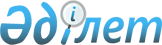 О некоторых вопросах Министерства здравоохранения и социального развития Республики Казахстан
					
			Утративший силу
			
			
		
					Постановление Правительства Республики Казахстан от 23 сентября 2014 года № 1005. Утратило силу постановлением Правительства Республики Казахстан от 17 февраля 2017 года № 71.
      Сноска. Утратило силу постановлением Правительства РК от 17.02.2017 № 71.
      В целях модернизации и повышения эффективности системы государственного управления Правительство Республики Казахстан ПОСТАНОВЛЯЕТ: 
      1. Утвердить прилагаемое Положение о Министерстве здравоохранения и социального развития Республики Казахстан (далее – Положение).
      2. Переименовать:
      1) государственные учреждения – территориальные подразделения Комитета контроля медицинской и фармацевтической деятельности Министерства здравоохранения Республики Казахстан, Комитета оплаты медицинских услуг Министерства здравоохранения Республики Казахстан, Комитета по контролю и социальной защите Министерства труда и социальной защиты населения Республики Казахстан согласно приложению 1 к настоящему постановлению;
      2) государственные юридические лица согласно приложению 2 к настоящему постановлению.
      3. Реорганизовать республиканские государственные казенные предприятия "Республиканский центр коррекции слуха Министерства труда и социальной защиты населения Республики Казахстан", "Республиканский центр экспериментального протезирования" Министерства труда и социальной защиты населения Республики Казахстан путем их слияния в республиканское государственное казенное предприятие "Научно-практический центр развития социальной реабилитации" Министерства здравоохранения и социального развития Республики Казахстан (далее – предприятие).
      4. Определить:
      1) основным предметом деятельности предприятия осуществление деятельности в сфере социальной защиты населения;
      2) Министерство здравоохранения и социального развития Республики Казахстан уполномоченным органом по руководству соответствующей отраслью (сферой) государственного управления в отношении предприятия, а также государственных юридических лиц, предусмотренных подпунктом 2) пункта 2 настоящего постановления.
      5. Внести изменения и дополнения в следующие решения Правительства Республики Казахстан:
      1) в постановление Правительства Республики Казахстан от 27 мая 1999 года № 659 "О передаче прав по владению и пользованию государственными пакетами акций и государственными долями в организациях, находящихся в республиканской собственности":
      в перечне государственных пакетов акций и государственных долей участия в организациях республиканской собственности, право владения и пользования которыми передается отраслевым министерствам и иным государственным органам:
      в разделе "Министерству здравоохранения Республики Казахстан":
      заголовок изложить в следующей редакции:
      "Министерству здравоохранения и социального развития 
      Республики Казахстан";
      дополнить строками, порядковые номера 227-12, 227-13, 227-14, 227-15, следующего содержания:
      "227-12. АО "Государственный фонд социального страхования"
      227-13. АО "Компания по страхованию жизни "Государственная аннуитетная компания"
      227-14. АО "Республиканский протезно-ортопедический центр"
      227-15. АО "Информационно-аналитический центр по проблемам занятости";
      раздел "Министерству труда и социальной защиты населения Республики Казахстан" исключить;
      2) утратил силу постановлением Правительства РК от 28.08.2015 № 683.
      Сноска. Пункт 5 с изменениями, внесенными постановлением Правительства РК от 28.08.2015 № 683.


      6. Признать утратившими силу некоторые решения Правительства Республики Казахстан согласно приложению 3 к настоящему постановлению.
      7. Настоящее постановление вводится в действие со дня его подписания, за исключением подпункта 20) пункта 17 Положения, который вводится в действие с 21 ноября 2014 года, подпунктов 27), 28), 29), 30), 31), 32), 33), 34), 35), 36), 37), 38), 39), 40), 41), 42), 43), 73), 75), 76), 77), 92), 114), 120), 121), 122), 123), 129) пункта 16 Положения, которые вводятся в действие со дня введения в действие Закона Республики Казахстан "О внесении изменений и дополнений в некоторые законодательные акты Республики Казахстан по вопросам разграничения полномочий между уровнями государственного управления" (далее - Закон). 
      При этом подпункты 18), 19) пункта 17 Положения действуют до дня введения в действие Закона. Положение о Министерстве здравоохранения и социального развития Республики Казахстан
1. Общие положения
      1. Министерство здравоохранения и социального развития Республики Казахстан (далее – Министерство) является государственным органом Республики Казахстан, осуществляющим руководство в области здравоохранения и социально-трудовой сфере.
      2. Министерство имеет следующие ведомства: 
      1) Комитет контроля медицинской и фармацевтической деятельности Министерства здравоохранения и социального развития Республики Казахстан; 
      2) Комитет оплаты медицинских услуг Министерства здравоохранения и социального развития Республики Казахстан;
      3) Комитет труда, социальной защиты и миграции Министерства здравоохранения и социального развития Республики Казахстан.
      3. Министерство осуществляет свою деятельность в соответствии с Конституцией и законами Республики Казахстан, актами Президента, Правительства Республики Казахстан, иными нормативными правовыми актами, а также настоящим Положением.
      4. Министерство является юридическим лицом в организационно-правовой форме государственного учреждения, имеет печати и штампы со своим наименованием на государственном языке, бланки установленного образца, в соответствии с законодательством Республики Казахстан счета в органах казначейства.
      5. Министерство вступает в гражданско-правовые отношения от собственного имени.
      6. Министерство имеет право выступать стороной гражданско-правовых отношений от имени государства, если оно уполномочено на это в соответствии с законодательством.
      7. Министерство по вопросам своей компетенции в установленном законодательством порядке принимает решения, оформляемые приказами руководителя Министерства и другими актами, предусмотренными законодательством Республики Казахстан.
      8. Структура и лимит штатной численности Министерства утверждаются в соответствии с действующим законодательством.
      9. Местонахождение Министерства: 010000, город Астана, Есильский район, ул. Орынбор, дом 8, административное здание "Дом министерств", 5-6 подъезды.
      10. Полное наименование Министерства - государственное учреждение "Министерство здравоохранения и социального развития Республики Казахстан".
      11. Настоящее Положение является учредительным документом Министерства.
      12. Финансирование деятельности Министерства осуществляется из республиканского бюджета.
      13. Министерству запрещается вступать в договорные отношения с субъектами предпринимательства на предмет выполнения обязанностей, являющихся функциями Министерства.
      Если Министерству законодательными актами предоставлено право осуществлять приносящую доходы деятельность, то доходы, полученные от такой деятельности, направляются в доход государственного бюджета. 2. Миссия, основные задачи, функции, права
и обязанности Министерства
      14. Миссия Министерства: 
      содействие повышению уровня и качества жизни населения через обеспечение конституционных гарантий и прав граждан в области здравоохранения, труда, занятости, миграции и социального обеспечения.
      15. Задачи:
      формирование и реализация государственной политики, осуществление межотраслевой координации и государственное управление в области:
      1) охраны здоровья граждан, медицинской и фармацевтической науки, медицинского и фармацевтического образования, обращения лекарственных средств, изделий медицинского назначения и медицинской техники, контроля за качеством медицинских услуг;
      2) обеспечения в соответствии с законодательством Республики Казахстан получения гражданами бесплатной медицинской помощи в пределах гарантированного государством объема; 
      3) обеспечения населения и организаций здравоохранения безопасными, эффективными и качественными лекарственными средствами;
      4) труда, в том числе безопасности и охраны труда;
      5) занятости;
      6) социального обеспечения, в том числе пенсионного обеспечения и обязательного социального страхования;
      7) социальной защиты инвалидов;
      8) социальной поддержки семей с детьми;
      9) социальной помощи отдельным категориям граждан;
      10) предоставления специальных социальных услуг;
      11) миграции населения в пределах своей компетенции;
      иные задачи, возложенные на Министерство законодательством Республики Казахстан. 
      16. Функции центрального аппарата:
      1) формирование государственной политики в области здравоохранения, труда, занятости, социальной защиты населения;
      2) разработка и реализация программ в области здравоохранения, труда, занятости, миграции, социальной защиты населения; 
      3) разработка и утверждение в пределах своей компетенции нормативных правовых, правовых актов, в том числе форм учетной и отчетной документации, методических рекомендаций в области здравоохранения, труда, занятости, миграции, социальной защиты населения;
      4) формирование и определение приоритетов научных разработок, организация проведения научных исследований и координация научного сопровождения в области здравоохранения, труда, занятости, миграции и социальной защиты населения, разработка концепции медицинской науки;
      5) осуществление международного сотрудничества в курируемых сферах деятельности;
      6) заключение меморандумов (соглашений) с руководителями местных исполнительных органов, направленных на достижение конечных результатов деятельности в области здравоохранения и социально-трудовой сфере;
      7) осуществление мониторинга реализации политики в области здравоохранения, труда, занятости, миграции и социальной защиты населения;
      8) организация медицинской помощи;
      9) разработка и утверждение стандартов и регламентов в области здравоохранения;
      10) определение порядка организации диагностики, лечения различных видов патологии детей с физическими и (или) психическими недостатками; 
      11) определение порядка организации скрининга для максимально раннего выявления детей группы "риска" в родовспомогательных учреждениях, детских поликлиниках, учреждениях первичной медико-санитарной помощи и направления выявленных детей группы "риска" и с ограниченными возможностями в психолого-медико-педагогические консультации; 
      12) организация формирования здорового образа жизни и здорового питания;
      13) реализация государственной молодежной политики;
      14) осуществление формирования и реализации государственного социального заказа по вопросам охраны здоровья и пропаганды здорового образа жизни среди молодежи;
      15) внедрение новых методов профилактики, диагностики, лечения и медицинской реабилитации;
      16) обеспечение развития медицинской и фармацевтической науки и координации научной деятельности в области здравоохранения;
      17) утверждение положений об интернатуре и резидентуре;
      18) утверждение перечня клинических специальностей интернатуры, резидентуры;
      19) размещение государственного образовательного заказа на подготовку, переподготовку и повышение квалификации кадров в области здравоохранения;
      20) обеспечение совместно с уполномоченным органом в области образования подготовки врачей общей практики, педиатров и средних медицинских работников по вопросам раннего выявления детей группы "риска"; 
      21) утверждение порядка повышения квалификации и переподготовки медицинских и фармацевтических кадров, а также квалификационных требований к организациям, реализующим программы дополнительного медицинского и фармацевтического образования;
      22) утверждение государственных общеобязательных стандартов и типовых профессиональных учебных программ по медицинским и фармацевтическим специальностям, а также положения о клинических базах организаций образования в области здравоохранения и требований, предъявляемых к ним;
      23) утверждение типовых учебных программ по медицинским и фармацевтическим специальностям по согласованию с уполномоченным органом в области образования;
      24) осуществление планирования подготовки медицинских и фармацевтических кадров в пределах своих полномочий с учетом потребности отрасли; 
      25) осуществление научно-медицинской экспертизы научных проектов и программ, научно-медицинских разработок в области здравоохранения;
      26) определение порядка выдачи заключений (разрешительных документов) на ввоз на территорию Республики Казахстан и вывоз с территории Республики Казахстан гемопоэтических стволовых клеток, костного мозга в случае их перемещения с целью проведения неродственной трансплантации, а также образцов клеток, тканей, биологических жидкостей и секретов, в том числе продуктов жизнедеятельности человека, физиологических и патологических выделений, мазков, соскобов, смывов, предназначенных для диагностических научных целей или полученных в процессе проведения биомедицинских исследований;
      27) утверждение состава и положения о формулярной комиссии уполномоченного органа;
      28) утверждение стандартов аккредитации в области здравоохранения; 
      29) утверждение требований по проведению клинических и доклинических (неклинических) исследований;
      30) разработка и утверждение правил поощрения работников организаций здравоохранения, участвующих в оказании комплекса мероприятий в рамках гарантированного объема бесплатной медицинской помощи (далее - ГОБМП) и правил присвоения почетных званий в области здравоохранения;
      31) согласование назначения руководителей местных органов государственного управления здравоохранением;
      32) утверждение состава и положения Центральной комиссии по вопросам этики;
      33) осуществление мероприятий по оснащению государственных организаций здравоохранения;
      34) обеспечение готовности подведомственных организаций по предупреждению и лечению заболеваний населения при чрезвычайных ситуациях;
      35) определение порядка и условий оказания платных услуг в организациях здравоохранения; 
      36) утверждение правил направления граждан Республики Казахстан на лечение за рубеж за счет бюджетных средств;
      37) утверждение порядка обеспечения лекарственными средствами граждан;
      38) разработка и утверждение правил проведения оценки безопасности и качества лекарственных средств и изделий медицинского назначения, зарегистрированных в Республике Казахстан;
      39) утверждение перечня социально значимых заболеваний и заболеваний, представляющих опасность для окружающих;
      40) утверждение порядка проведения экспертизы временной нетрудоспособности, а также выдачи листа и справки о временной нетрудоспособности;
      41) утверждение квалификационных требований, предъявляемых к медицинской и фармацевтической деятельности;
      42) определение порядка возмещения затрат организациям здравоохранения за счет бюджетных средств;
      43) утверждение порядка оказания медицинской помощи;
      44) утверждение порядка оказания медико-социальной помощи, предоставляемой гражданам, страдающим социально значимыми заболеваниями;
      45) утверждение порядка оказания первичной медико-санитарной помощи, а также прикрепления граждан к организациям первичной медико-санитарной помощи;
      46) утверждение порядка оказания консультативно-диагностической помощи;
      47) утверждение порядка оказания стационарной помощи;
      48) утверждение порядка оказания стационарозамещающей помощи;
      49) утверждение порядка оказания скорой медицинской помощи;
      50) утверждение порядка предоставления медицинской помощи в форме санитарной авиации;
      51) утверждение порядка восстановительного лечения и медицинской реабилитации, в том числе и детской медицинской реабилитации;
      52) разработка и утверждение Государственной фармакопеи Республики Казахстан;
      53) определение списка лекарственных средств, изделий медицинского назначения и медицинской техники, закупаемых у единого дистрибьютора;
      54) разработка и утверждение правил применения технических средств контроля, приборов наблюдения и фиксации, фото-, видеоаппаратуры, применяемых в медицинских организациях в целях обеспечения защиты прав пациентов;
      55) координация деятельности субъектов здравоохранения, за исключением организаций здравоохранения, осуществляющих деятельность в сфере санитарно-эпидемиологического благополучия населения;
      56) определение порядка проведения аттестации на профессиональную компетентность специалистов в области здравоохранения;
      57) разработка и утверждение нормативов оснащения доклинических симуляционных кабинетов медицинских колледжей;
      58) утверждение порядка формирования реестра субъектов здравоохранения, осуществляющих оптовую и розничную реализацию изделий медицинского назначения и медицинской техники в уведомительном порядке;
      59) определение порядка разработки и утверждения Казахстанского национального лекарственного формуляра, а также порядка разработки и согласования лекарственных формуляров организаций здравоохранения;
      60) утверждение правил проведения инспектирования в сфере обращения лекарственных средств, изделий медицинского назначения и медицинской техники;
      61) утверждение перечней организаций для проведения доклинических (неклинических), клинических исследований биологически активных веществ, фармакологических и лекарственных средств, изделий медицинского назначения и медицинской техники;
      62) утверждение порядка проведения медицинских осмотров лиц, претендующих на получение права управления транспортными средствами;
      63) определение порядка аккредитации в области здравоохранения;
      64) определение порядка обеспечения получения гражданами Республики Казахстан и оралманами ГОБМП;
      65) утверждение перечня клинических баз;
      66) утверждение типовой формы договора на оказание ГОБМП и платных услуг в организациях здравоохранения;
      67) определение порядка забора, хранения и использования крови и тканей лиц, подвергшихся воздействию ионизирующего излучения;
      68) утверждение порядка и условий совершения и передачи организациям здравоохранения анатомического дара;
      69) утверждение государственного норматива сети организаций здравоохранения;
      70) определение порядка выплат донорам за донацию крови и ее компонентов;
      71) утверждение порядка оказания паллиативной помощи и сестринского ухода;
      72) утверждение положения о деятельности организаций и (или) структурных подразделений организаций здравоохранения, осуществляющих лабораторную диагностику, а также объем и виды проводимых ими исследований;
      73) утверждение положения о деятельности организаций и (или) структурных подразделений организаций здравоохранения, осуществляющих патологоанатомическую диагностику, а также порядка проведения патологоанатомического вскрытия;
      74) утверждение порядка организации и проведения внутренней и внешней экспертиз качества медицинских услуг;
      75) разработка и утверждение типового договора по предоставлению медицинской помощи в рамках ГОБМП, заключаемого между пациентом и медицинской организацией;
      76) разработка и утверждение методики осуществления экспертной оценки оптимальных технических характеристик и клинико-технического обоснования медицинской техники;
      77) определение порядка взаимодействия по контрактному фракционированию;
      78) утверждение перечня орфанных препаратов;
      79) утверждение состава аптечки для оказания первой помощи;
      80) утверждение перечня орфанных (редких) заболеваний;
      81) утверждение перечня медицинских противопоказаний для заключения трудовых договоров в сфере тяжелых работ, работ с вредными (особо вредными) и (или) опасными условиями труда, на подземных работах, а также для допуска лиц декретированной группы населения к работе;
      82) разработка и утверждение правил формирования цен на лекарственные средства и изделия медицинского назначения в рамках ГОБМП;
      83) разработка и утверждение правил осуществления сервисного обслуживания медицинской техники в Республике Казахстан;
      84) разработка и утверждение правил допуска иностранных специалистов к клинической практике, за исключением лиц, приглашенных к осуществлению профессиональной медицинской деятельности в Национальном холдинге в области здравоохранения и его дочерних организациях, а также в "Назарбаев Университет" или его медицинских организациях, в медицинских организациях Управления делами Президента Республики Казахстан;
      85) разработка и утверждение надлежащих фармацевтических практик;
      86) разработка и утверждение правил оказания сурдологической помощи населению Республики Казахстан;
      87) определение порядка прижизненного добровольного пожертвования тканей (части ткани) и (или) органов (части органов) после смерти в целях трансплантации;
      88) определение порядка создания условий работодателями для прохождения профилактических медицинских осмотров лицам, подлежащим данным осмотрам в рамках ГОБМП;
      89) разработка и утверждение инструкции, алгоритмов и методических рекомендаций по организации оказания медицинской помощи;
      90) разработка и утверждение методики формирования (расчета) показателей в области здравоохранения;
      91) определение порядка закупа товаров и услуг для осуществления экспертизы при государственной регистрации лекарственных средств, изделий медицинского назначения и оценке их безопасности и качества;
      92) разработка и утверждение положения о деятельности врачебно-консультативной комиссии;
      93) утверждение порядка проведения аккредитации испытательных лабораторий, осуществляющих монопольную деятельность по экспертизе и оценке безопасности и качества лекарственных средств, изделий медицинского назначения;
      94) утверждение порядка и сроков проведения сертификации специалистов в области здравоохранения, а также порядка оценки профессиональной подготовленности и подтверждения соответствия квалификации специалистов в области здравоохранения;
      95) утверждение порядка и условий допуска к сертификации специалистов в области здравоохранения лиц, получивших медицинское образование за пределами Республики Казахстан;
      96) утверждение порядка, срока выдачи и отзыва свидетельства о присвоении квалификационной категории для специалистов в области здравоохранения, за исключением специалистов в сфере санитарно-эпидемиологического благополучия населения;
      97) вводится в действие с 01.07.2017 в соответствии с постановлением Правительства РК от 08.06.2016 № 339;

      98) вводится в действие с 01.07.2017 в соответствии с постановлением Правительства РК от 08.06.2016 № 339;

      99) вводится в действие с 01.01.2018 в соответствии с постановлением Правительства РК от 08.06.2016 № 339;


      100) разработка и определение порядка и сроков исчисления (удержания) и перечисления отчислений и (или) взносов;
      101) разработка и определение порядка исчисления стажа участия и срока страхования в системе обязательного социального медицинского страхования;
      102) утверждение порядка ежемесячного предоставления страховыми организациями в Государственную корпорацию "Правительство для граждан" (далее – Государственная корпорация) информации о произведенных страховых выплатах;
      103) вводится в действие с 01.01.2018 в соответствии с постановлением Правительства РК от 08.06.2016 № 339;


      104) разработка размеров резервов фонда социального медицинского страхования на покрытие непредвиденных расходов;
      105) разработка норм и лимитов, обеспечивающих финансовую устойчивость фонда социального медицинского страхования;
      106) разработка ежегодного предложения об установлении предельной величины процентной ставки комиссионного вознаграждения от активов фонда социального медицинского страхования, направляемого на обеспечение деятельности фонда социального медицинского страхования;
      107) разработка перечня финансовых инструментов для инвестирования активов фонда социального медицинского страхования;
      108) разработка и утверждение перечня, форм, сроков представления финансовой и иной отчетности фондом социального медицинского страхования для обеспечения контрольных функций;
      109) осуществление анализа, оценки и контроля финансовой устойчивости фонда социального медицинского страхования; 
      110) разработка и утверждение методики формирования тарифов на медицинские услуги в системе обязательного медицинского страхования; 
      111) утверждение видов и порядка предоставления высокотехнологичных медицинских услуг;
      112) осуществление координации деятельности медицинских организаций, оказывающих высокотехнологичные медицинские услуги;
      113) утверждение предельных цен на закуп лекарственных средств и изделий медицинского назначения в рамках ГОБМП и обязательного социального медицинского страхования;
      114) утверждение порядка оптовой и розничной реализации лекарственных средств, изделий медицинского назначения и медицинской техники;
      115) утверждение порядка формирования объединенной комиссии по качеству медицинских услуг, положения о ее деятельности;
      116) утверждение порядка закупа у субъектов здравоохранения услуг по оказанию медицинской помощи в системе обязательного социального медицинского страхования, осуществляемых фондом социального медицинского страхования;
      117) утверждение порядка выбора поставщика услуг по оказанию ГОБМП и возмещения его затрат;
      118) установление цен на товары (работы, услуги), производимые и (или) реализуемые субъектом государственной монополии по согласованию с антимонопольным органом;
      119) установление перечня заболеваний, при наличии которых лицо не может усыновить ребенка, принять его под опеку или попечительство, патронат;
      120) осуществление возмещения затрат по оказанию ГОБМП из средств республиканского бюджета по администрируемым бюджетным программам;
      121) осуществление координации и взаимодействия в области обеспечения безопасности и охраны труда с другими государственными органами, а также с представителями работников и работодателей;
      122) установление порядка разработки, утверждения, замены и пересмотра норм труда работодателем, типовых норм и нормативов по труду, единых и (или) межотраслевых, типовых норм и нормативов по труду для всех сфер деятельности;
      123) установление порядка представления, рассмотрения и согласования норм труда в организациях, на услуги (товары, работы) которых вводится государственное регулирование тарифов (цен, ставок сборов); 
      124) установление порядка представления, рассмотрения и согласования параметров по системе оплаты труда работников организаций, на услуги (товары, работы) которых вводится государственное регулирование тарифов (цен, ставок сборов);
      125) утверждение порядка выдачи работникам молока или равноценных пищевых продуктов, лечебно-профилактического питания, специальной одежды и других средств индивидуальной защиты, а также установление порядка обеспечения их средствами коллективной защиты, санитарно-бытовыми помещениями и устройствами за счет средств работодателя;
      126) утверждение по согласованию с центральным уполномоченным органом по бюджетному планированию норм выдачи работникам молока или равноценных пищевых продуктов, лечебно-профилактического питания;
      127) утверждение по согласованию с центральным уполномоченным органом по бюджетному планированию норм выдачи специальной одежды и других средств индивидуальной защиты работникам организаций различных видов экономической деятельности;
      128) рассмотрение и согласование квалификационных справочников или типовых квалификационных характеристик должностей руководителей, специалистов и других служащих организаций различных видов экономической деятельности, разрабатываемых и утверждаемых уполномоченными государственными органами соответствующих сфер деятельности;
      129) разработка и утверждение перечня наименований должностей работников, относящихся к административному персоналу;
      130) определение списка производств, цехов, профессий и должностей, перечня тяжелых работ, работ с вредными и (или) опасными условиями труда, работа в которых дает право на сокращенную продолжительность рабочего времени, дополнительный оплачиваемый ежегодный трудовой отпуск и повышенный размер оплаты труда, а также порядка их предоставления;
      131) определение порядка разработки, пересмотра, утверждения и применения единого тарифно-квалификационного справочника работ и профессий рабочих, тарифно-квалификационных характеристик профессий рабочих, квалификационного справочника должностей руководителей, специалистов и других служащих, а также типовых квалификационных характеристик должностей руководителей, специалистов и других служащих организаций;
      132) разработка и утверждение единого тарифно-квалификационного справочника работ и профессий рабочих, тарифно-квалификационных характеристик профессий рабочих, квалификационного справочника должностей руководителей, специалистов и других служащих;
      133) разработка и утверждение квалификационных характеристик отдельных должностей специалистов государственных учреждений и казенных предприятий, общих для всех сфер деятельности; 
      134) разработка и пересмотр национальной рамки квалификаций совместно с уполномоченным органом в области образования;
      135) разработка и пересмотр отраслевой рамки квалификаций в области здравоохранения и социально-трудовой сфере;
      136) установление порядка разработки, введения, замены и пересмотра профессиональных стандартов;
      137) выработка предложений по вопросам системы социального партнерства; 
      138) осуществление регистрации отраслевых и региональных соглашений, заключенных на областном уровне;
      139) утверждение типового положения о трудовом арбитраже;
      140) проведение обучения и аттестации государственных инспекторов труда;
      141) выработка предложений по совершенствованию системы оплаты труда гражданских служащих;
      142) определение порядка поступления на гражданскую службу и проведения конкурса на занятие вакантной должности гражданского служащего;
      143) координация деятельности государственных органов по разработке технических регламентов в области безопасности и охраны труда;
      144) установление единого порядка исчисления средней заработной платы;
      145) определение общих требований к профессиональной подготовке, переподготовке и повышению квалификации кадров в организации;
      146) утверждение формы, порядка ведения и хранения трудовых книжек;
      147) утверждение списка работ, на которых запрещается применение труда работников, не достигших восемнадцатилетнего возраста, предельных норм переноски и передвижения тяжестей работниками, не достигшими восемнадцатилетнего возраста;
      148) утверждение списка работ, на которых запрещается применение труда женщин, предельных норм подъема и перемещения вручную тяжестей женщинами;
      149) утверждение типового положения о службе безопасности и охраны труда в организации;
      150) определение порядка обязательной периодической аттестации производственных объектов по условиям труда;
      151) определение порядка и сроков проведения обучения, инструктирования и проверок знаний по вопросам безопасности и охраны труда работников;
      152) установление порядка разработки, утверждения и пересмотра инструкции по безопасности и охране труда работодателем;
      153) определение порядка назначения и выплаты социального пособия по временной нетрудоспособности; 
      154) разработка и утверждение порядка декларирования деятельности работодателя;
      155) определение приоритетов научных разработок в области безопасности и охраны труда и регулирования трудовых отношений;
      156) организация разработки научных, научно-технических проектов и программ, финансируемых из государственного бюджета, и осуществление их реализации;
      157) разработка и утверждение формы учета коллективных трудовых споров;
      158) разработка и утверждение единых межотраслевых нормативов численности работников, обеспечивающих техническое обслуживание и функционирование государственных органов;
      159) согласование реестров должностей гражданских служащих, разрабатываемых и утверждаемых соответствующими уполномоченными государственными органами соответствующих сфер деятельности;
      160) определение порядка и условий проведения аттестации гражданских служащих;
      161) разработка и утверждение реестра должностей гражданских служащих в сфере социального обеспечения и некоторых сферах системы здравоохранения;
      162) согласование отраслевых нормативов численности работников, обеспечивающих техническое обслуживание и функционирование государственных органов, разрабатываемых и утверждаемых государственными органами соответствующих сфер деятельности; 
      163) разработка и утверждение типовых положений о районных (городских) и региональных комиссиях по вопросам занятости населения;
      164) разработка и утверждение порядка организации и финансирования:
      общественных работ;
      социальных рабочих мест;
      молодежной практики;
      профессионального обучения;
      165) анализ, прогнозирование спроса и предложения рабочей силы, информирование Правительства Республики Казахстан о состоянии рынка труда; 
      166) разработка и утверждение формы административного учета для представления сведений о востребованных специальностях и вакантных рабочих местах для включения в базу данных текущих вакансий и прогнозируемых рабочих мест;
      167) обеспечение формирования единой информационной системы социально-трудовой сферы;
      168) разработка и утверждение порядка квотирования рабочих мест для инвалидов;
      169) разработка и утверждение порядка и условий выдачи и (или) продления разрешений работодателям на привлечение иностранной рабочей силы, а также осуществления внутрикорпоративного перевода;
      170) разработка и утверждение порядка выдачи справок иностранцу или лицу без гражданства о соответствии его квалификации для самостоятельного трудоустройства, перечня приоритетных отраслей (видов экономической деятельности) и востребованных в них профессий для самостоятельного трудоустройства иностранцев и лиц без гражданства;
      171) разработка и утверждение стандартов рабочего места инвалида;
      172) разработка порядка установления квоты на привлечение иностранной рабочей силы в Республику Казахстан и ее распределения между регионами Республики Казахстан;
      173) выдача справки о соответствии квалификации для самостоятельного трудоустройства иностранным работникам;
      174) распределение квоты в пределах и порядке, установленных Правительством Республики Казахстан, на привлечение иностранной рабочей силы в Республику Казахстан, между областями, городом республиканского значения и столицей;
      175) разработка и утверждение методики определения прогнозной потребности в рабочей силе;
      176) разработка прогноза потребности экономики в кадрах и согласование его с заинтересованными центральными исполнительными органами;
      177) разработка и утверждение порядка квотирования рабочих мест для трудоустройства:
      граждан из числа молодежи, потерявших или оставшихся до наступления совершеннолетия без попечения родителей, являющихся выпускниками организаций образования;
      лиц, освобожденных из мест лишения свободы;
      лиц, состоящих на учете службы пробации; 
      178) разработка и утверждение порядка организации и финансирования мер по содействию предпринимательской инициативе; 
      179) разработка и утверждение порядка добровольного переселения лиц для повышения мобильности рабочей силы;
      180) разработка и утверждение порядка проведения социальной профессиональной ориентации по согласованию с центральным уполномоченным органом в области образования; 
      181) разработка и утверждение типового устава центра занятости населения;
      182) разработка и утверждение методических рекомендаций по формированию карты занятости регионов (районов, городов и областей);
      183) разработка и утверждение индивидуальной карты трудоустройства и формы ее заполнения; 
      184) разработка и утверждение типовых форм социального контракта;
      185) в пределах своей компетенции осуществление межведомственной координации деятельности государственных органов по вопросам миграции населения;
      186) выработка и внесение в Правительство Республики Казахстан предложений по формированию квоты на привлечение иностранной рабочей силы;
      187) выработка и внесение в Правительство Республики Казахстан предложений по формированию региональных квот приема оралманов и переселенцев на среднесрочный период или предстоящий год, а также по определению регионов для расселения оралманов и переселенцев;
      188) определение порядка присвоения статуса оралмана;
      189) определение порядка включения в региональную квоту приема оралманов и переселенцев;
      Примечание РЦПИ!

      Подпункт 190) действует до 01.01.2018 в соответствии с постановлением Правительства РК от 08.06.2016 № 339.


       190) разработка и утверждение правил формирования базы данных вкладчиков (получателей) по обязательным пенсионным взносам, обязательным профессиональным пенсионным взносам и единого списка физических лиц, заключивших договор о пенсионном обеспечении за счет обязательных пенсионных взносов, обязательных профессиональных пенсионных взносов;
      191) распределение региональной квоты приема оралманов и переселенцев между областями, городом республиканского значения и столицей; 
      192) проведение мониторинга реализации региональной квоты приема оралманов и переселенцев;
      193) утверждение типового положения Комиссии по включению в региональную квоту приема оралманов, а также типовых правил и условий оплаты пособий оралманам и членам их семей, переселившимся в Республику Казахстан вне региональной квоты приема оралманов;
      Примечание РЦПИ!

      Подпункт 194) действует до 01.01.2018 в соответствии с постановлением Правительства РК от 08.06.2016 № 339.


       194) утверждение порядка обмена информацией единого накопительного пенсионного фонда с Государственной корпорацией об индивидуальных пенсионных счетах вкладчиков (получателей);
      Примечание РЦПИ!

      Подпункт 195) действует до 01.01.2018 в соответствии с постановлением Правительства РК от 08.06.2016 № 339.


       195) разработка и утверждение правил представления единым накопительным пенсионным фондом Государственной корпорации сведений о заключенных и прекративших действие с вкладчиками (получателями) договорах о пенсионном обеспечении за счет обязательных пенсионных взносов, обязательных профессиональных пенсионных взносов с использованием электронного документооборота; 
      196) разработка системы мер в области регулирования и мониторинга миграционных процессов;
      197) определение порядка деятельности центров адаптации и интеграции оралманов, центров временного размещения;
      198) разработка перечня производств, работ, профессий работников, занятых на работах с вредными (особо вредными) условиями труда, в пользу которых агентами по уплате обязательных профессиональных пенсионных взносов за счет собственных средств осуществляются обязательные профессиональные пенсионные взносы;
      199) разработка правил осуществления обязательных профессиональных пенсионных взносов;
      200) разработка и утверждение правил субсидирования обязательных пенсионных взносов получателям социальных выплат на случай потери дохода в связи с уходом за ребенком по достижении им возраста одного года из Государственного фонда социального страхования (далее - Фонд);
      201) разработка и утверждение правил предоставления государственной базовой пенсионной выплаты за счет бюджетных средств, а также назначения и осуществления пенсионных выплат по возрасту, государственных базовых социальных пособий по инвалидности, по случаю потери кормильца и по возрасту, государственных специальных пособий;
      202) исключен постановлением Правительства РК от 18.11.2016 № 706 (вводится в действие со дня его первого официального опубликования);
      203) осуществление мониторинга сумм фактически внесенных обязательных пенсионных взносов, обязательных профессиональных пенсионных взносов вкладчиков (получателей) с учетом уровня инфляции на соответствующий финансовый год;
      204) разработка правил выполнения гарантий государства получателям пенсионных выплат по сохранности обязательных пенсионных взносов, обязательных профессиональных пенсионных взносов в едином накопительном пенсионном фонде в размере фактически внесенных обязательных пенсионных взносов, обязательных профессиональных пенсионных взносов с учетом уровня инфляции;
      205) разработка правил возврата 50 процентов от суммы обязательных пенсионных взносов, перечисленных за счет бюджетных средств до 1 января 2016 года в пользу военнослужащих (кроме военнослужащих срочной службы), сотрудников специальных государственных и правоохранительных органов, государственной фельдъегерской службы, а также лиц, права которых иметь специальные звания, классные чины и носить форменную одежду упразднены с 1 января 2012 года;
      206) разработка порядка ежегодного повышения размеров пенсионных выплат по возрасту и пенсионных выплат за выслугу лет;
      207) разработка перечня работ в организациях, осуществляющих судебно-медицинскую экспертизу и патолого-анатомическую диагностику, для льготного исчисления трудового стажа для назначения пенсионных выплат по возрасту в полуторном размере; 
      208) разработка списка сезонных отраслей промышленности, работа в которых в течение полного сезона засчитывается в стаж для назначения пенсионных выплат по возрасту за год работы;
      209) разработка порядка и сроков исчисления, удержания (начисления) и перечисления обязательных пенсионных взносов, обязательных профессиональных пенсионных взносов в единый накопительный пенсионный фонд и взыскания по ним;
      210) разработка правил перечисления обязательных пенсионных взносов, удержанных и не перечисленных агентами с доходов бывших работников, местонахождение которых не известно, в связи с отсутствием по состоянию на 1 января 2005 года социального индивидуального кода и (или) регистрационного номера налогоплательщика, и (или) пенсионного договора с накопительным пенсионным фондом;
      211) разработка правил осуществления пенсионных выплат из пенсионных накоплений, сформированных за счет обязательных пенсионных взносов, обязательных профессиональных пенсионных взносов из единого накопительного пенсионного фонда, и методики осуществления расчета размера пенсионных выплат;
      212) вводится в действие с 01.01.2018 в соответствии с постановлением Правительства РК от 08.06.2016 № 339;


      213) разработка порядка и сроков исчисления и перечисления социальных отчислений;
      214) разработка и утверждение правил назначения, исчисления (определения), перерасчета размеров социальных выплат из Фонда, а также их осуществления;
      215) дача согласия на назначение руководящих работников Фонда;
      216) определение перечня, форм и сроков представления финансовой и иной отчетности Фондом и Государственной корпорацией;
      217) разработка норм и лимитов, обеспечивающих финансовую устойчивость Фонда; 
      218) осуществление анализа, оценки и контроля финансовой устойчивости Фонда;
      219) разработка перечня финансовых инструментов для инвестирования активов Фонда; 
      220) разработка порядка осуществления Фондом деятельности, связанной с ценными бумагами и другими финансовыми инструментами;
      221) разработка ежегодного предложения об установлении предельной величины процентной ставки комиссионного вознаграждения, получаемого от активов Фонда;
      222) разработка предложения о повышении размеров социальных выплат из Фонда на случаи утраты трудоспособности и потери кормильца; 
      223) разработка списка № 1 производств, работ, профессий, должностей и показателей на подземных и открытых горных работах, на работах с особо вредными и особо тяжелыми условиями труда и списка № 2 производств, работ, профессий, должностей и показателей на работах с вредными и тяжелыми условиями труда;
      224) разработка и утверждение стандартов оказания специальных социальных услуг;
      225) разработка и утверждение правил предоставления платных специальных социальных услуг на платной основе; 
      226) обеспечение ведения мониторинга по предоставлению специальных социальных услуг;
      227) разработка и утверждение порядка аттестации социальных работников по согласованию с уполномоченным органом в области образования;
      228) разработка и утверждение квалификационных требований к социальным работникам;
      229) разработка и утверждение порядка оценки и определения потребности в специальных социальных услугах по согласованию с уполномоченным органом в области образования;
      230) выработка предложений по развитию видов и форм предоставления специальных социальных услуг; 
      231) взаимодействие с физическими и юридическими лицами, уполномоченным органом в области образования и другими государственными органами по вопросам предоставления специальных социальных услуг;
      232) разработка и утверждение порядка ведения внутренней документации в организациях, предоставляющих специальные социальные услуги в области социальной защиты населения;
      233) разработка и утверждение порядка учета одежды и мягкого инвентаря в организациях, предоставляющих специальные социальные услуги в области социальной защиты населения;
      234) утверждение порядка предоставления социальных услуг в соответствии с индивидуальной программой реабилитации, в том числе санаторно-курортного лечения инвалидам и детям-инвалидам;
      235) разработка и утверждение правил проведения медико-социальной экспертизы;
      236) разработка и утверждение форм документов, формируемых при проведении медико-социальной экспертизы;
      237) утверждение порядка исчисления совокупного дохода семьи;
      238) определение порядка назначения и выплаты адресной социальной помощи, государственной пособий семьям, имеющим детей, специального государственного пособия;
      239) утверждение типового положения об участковых комиссиях;
      240) вводится в действие с 01.01.2018;


      241) утверждение порядка расчета величины прожиточного минимума совместно с уполномоченным органом в области государственной статистики;
      242) установление фиксированной доли расходов на непродовольственные товары и услуги совместно с уполномоченным органом в области государственной статистики;
      243) разработка плана мероприятий по социальной защите и реабилитации инвалидов; 
      244) установление общих принципов организации и осуществления медико-социальной экспертизы и реабилитации инвалидов; 
      245) вводится в действие с 01.01.2018;


      246) осуществление координации деятельности по методическому обеспечению системы предоставления специальных социальных услуг;
      247) определение размера черты бедности; 
      248) публикация в средствах массовой информации сведений о размере черты бедности;
      249) разработка и утверждение стандартов и регламентов государственных услуг;
      250) утверждение проверочных листов и критериев оценки степени риска совместно с уполномоченным органом по предпринимательству;
      251) утверждение минимальных социальных стандартов в сферах труда, социального обеспечения и здравоохранения;
      252) в пределах своей компетенции участие в реализации государственной политики по обеспечению равных прав и равных возможностей мужчин и женщин; 
      253) оказание в пределах своей компетенции государственных услуг, в том числе электронных;
      254) осуществление в пределах своей компетенции защиты прав потребителей при оказании государственных услуг;
      255) организация подготовки, повышения квалификации и переподготовки кадров в области здравоохранения, медико-социальной экспертизы и социально-трудовой сферы;
      256) организация разъяснительной работы среди населения по вопросам охраны здоровья, труда, занятости, миграции, социальной защиты населения;
      257) создание консультативно-совещательных и экспертных комиссий;
      258) обеспечение ведомственного статистического наблюдения в области здравоохранения, а также проведение ведомственного статистического наблюдения в области труда, занятости, миграции, социальной защиты населения;
      259) взаимодействие с общественными объединениями по реализации государственной политики в области здравоохранения, труда, занятости, миграции, социальной защиты населения;
      260) осуществление взаимодействия и сотрудничества с молодежными организациями по вопросам здравоохранения, содействия в трудоустройстве и занятости молодежи;
      261) рассмотрение обращений физических и юридических лиц по вопросам здравоохранения, труда, занятости, миграции, социальной защиты населения;
      262) методическая и организационная координация работы уполномоченных государственных органов, субъектов здравоохранения, социальных служб и иных организаций в области здравоохранения и социально-трудовой сфере;
      263) создание и обеспечение функционирования электронных информационных ресурсов и информационных систем, информационно-коммуникационных сетей в области здравоохранения, занятости и организация доступа к ним физических и юридических лиц в соответствии с законодательством Республики Казахстан в сфере информатизации;
      264) обеспечение согласования технических параметров ведомственных медицинских информационных систем, а также содержания электронных информационных ресурсов государственных органов, имеющих ведомственные медицинские службы;
      265) разработка и утверждение правил сопровождения информационных систем в сфере социального обеспечения граждан, имеющих право на получение пособий, обязательного социального страхования, социального обеспечения семей, имеющих детей, пенсионного и социального обеспечения;
      266) разработка и утверждение правил сопровождения информационных систем и доступа к использованию информационных систем и базы данных при оказании адресной социальной помощи;
      267) разработка и утверждение правил доступа к информационным системам и базам данных в сфере социального обеспечения граждан, имеющих право на получение пособий, обязательного социального страхования, социального обеспечения семей, имеющих детей, пенсионного и социального обеспечения; 
      268) определение порядка ведения персонифицированного учета участников системы обязательного социального страхования и их социальных отчислений и социальных выплат;
      269) определение порядка ведения персонифицированного учета обязательных пенсионных взносов, обязательных профессиональных пенсионных взносов и (или) пени;
      270) разработка и утверждение правил предоставления Государственной корпорацией статистической и иной отчетной информации в сфере обязательного социального страхования, пенсионного и социального обеспечения;
      271) осуществление иных функций, предусмотренных законами, актами Президента и Правительства Республики Казахстан.
      Сноска. Пункт 16 в редакции постановления Правительства РК от 08.06.2016 № 339; с изменением, внесенным постановлением Правительства РК от 18.11.2016 № 706 (вводится в действие со дня его первого официального опубликования).


       17. Функции ведомств:
      Примечание РЦПИ!

      Подпункт 1) действует до 01.07.2016 в соответствии с постановлением Правительства РК от 08.06.2016 № 339.


       1) прием квалификационного экзамена на право производства судебно-психиатрической экспертизы и проведение аттестации судебно-психиатрических экспертов;
      2) реализация государственной политики в области здравоохранения; труда, в том числе безопасности и охраны труда; занятости и миграции; социального обеспечения, в том числе пенсионного обеспечения и обязательного социального страхования; социальной защиты инвалидов; социальной поддержки семей с детьми; предоставления социальной помощи отдельным категориям граждан, миграции населения в пределах своей компетенции;
      3) осуществление государственного контроля за соблюдением трудового законодательства Республики Казахстан, в том числе требований по безопасности и охране труда, законодательства о занятости населения, пенсионном обеспечении, социальной защите инвалидов, об обязательном социальном страховании, специальных социальных услугах, а также миграции населения, в пределах своей компетенции;
      4) принятие мер по приостановлению деятельности или отдельных видов деятельности индивидуального предпринимателя или юридического лица в соответствии с законодательством Республики Казахстан об административных правонарушениях;
      5) участие в государственной экспертизе проектов в пределах своей компетенции;
      6) осуществление в пределах своей компетенции государственного контроля за соблюдением лицензиатами законодательства Республики Казахстан;
      7) осуществление лицензирования ввоза на территорию Республики Казахстан из стран, не входящих в Таможенный союз, и вывоза с территории Республики Казахстан в эти страны органов (части органов) и (или) тканей человека, крови и ее компонентов;
      8) осуществление выдачи заключений (разрешительных документов) на ввоз на территорию Республики Казахстан лекарственных средств, изделий медицинского назначения и медицинской техники (в том числе незарегистрированных) в качестве гуманитарной помощи или помощи при чрезвычайных ситуациях; 
      9) выдача разрешений на проведение доклинических (неклинических) и клинических исследований фармакологических и лекарственных средств, а также клинических исследований медицинских технологий;
      10) государственная регистрация, перерегистрация, внесение изменений в регистрационное досье, отзыв решения о государственной регистрации лекарственных средств, изделий медицинского назначения и медицинской техники, ведение Государственного реестра лекарственных средств, изделий медицинского назначения и медицинской техники;
      11) принятие решения о приостановлении медицинского применения лекарственного средства, изделия медицинского назначения и медицинской техники путем приостановления действия регистрационного удостоверения лекарственного средства, изделия медицинского назначения и медицинской техники, а также запрете медицинского применения и изъятии из обращения или приостановлении медицинского применения серии (партии) лекарственных средств, изделий медицинского назначения и медицинской техники;
      12) определение степени удовлетворенности граждан уровнем и качеством оказываемой медицинской помощи;
      13) организация и проведение государственной аттестации научных организаций и организаций образования в области здравоохранения;
      14) проведение аттестации руководителей местных органов государственного управления здравоохранения областей, города республиканского значения и столицы и их заместителей, руководителей организаций, подведомственных уполномоченному органу, их заместителей, а также руководителей филиалов;
      15) проведение аккредитации медицинских организаций в целях признания соответствия их деятельности стандартам аккредитации;
      16) аккредитация физических лиц для проведения независимой экспертизы деятельности субъектов здравоохранения;
      17) формирование банка данных аккредитованных субъектов и независимых экспертов в области здравоохранения;
      18) осуществление государственного регулирования цен на лекарственные средства, изделия медицинского назначения и медицинские услуги в рамках ГОБМП;
      19) осуществление государственного контроля за деятельностью субъектов здравоохранения, в том числе за соблюдением стандартов в области здравоохранения, правил лицензирования по занятию медицинской и фармацевтической деятельностью, а также уведомительного порядка в области здравоохранения;
      20) контроль за внедрением новых методов профилактики, диагностики, лечения и медицинской реабилитации;
      21) осуществление государственного контроля в сфере обращения лекарственных средств, изделий медицинского назначения и медицинской техники, а также за оборотом наркотических средств, психотропных веществ и прекурсоров в области здравоохранения;
      22) контроль за рекламой медицинских услуг, лекарственных средств, изделий медицинского назначения и медицинской техники, а также методов профилактики, диагностики, лечения и медицинской реабилитации;
      23) осуществление государственного контроля за проведением оценки безопасности и качества лекарственных средств и изделий медицинского назначения, зарегистрированных в Республике Казахстан;
      24) контроль за проведением экспертиз в области здравоохранения;
      25) признание стандартов международных и иностранных фармакопей, а также фармакопейных статей (монографий) и других нормативных документов по стандартизации на лекарственные средства, изделия медицинского назначения и медицинскую технику иностранных государств; 
      26) контроль за рациональным назначением лекарственных средств на всех уровнях оказания медицинской помощи;
      27) контроль за эффективным использованием медицинской техники в организациях здравоохранения;
      28) контроль за деятельностью субъектов оказания услуг традиционной медицины, народной медицины (целительства);
      29) осуществление возмещения затрат по оказанию ГОБМП в рамках Единой национальной системы здравоохранения; 
      30) разработка методики формирования тарифов и планирования затрат на медицинские услуги, оказываемые в рамках ГОБМП;
      31) осуществление выбора поставщика услуг по оказанию ГОБМП;
      32) проведение внешней экспертизы качества медицинских услуг;
      33) мониторинг за оказанием объема медицинской помощи и обеспечением эффективного использования ресурсов в рамках ГОБМП;
      34) проведение оценки системы мотивации работников медицинских организаций, ориентированной на достижение конечного результата работы в рамках ГОБМП;
      35) осуществление координации и мониторинга за внедрением и исполнением программ и направлений, реализуемых в рамках Единой национальной системы здравоохранения, включая целевые текущие трансферты на обеспечение и расширение ГОБМП;
      36) осуществление контроля качества и объема оказанной медицинской помощи в рамках ГОБМП;
      37) проведение мониторинга деятельности аккредитованных субъектов здравоохранения;
      38) аккредитация организаций, осуществляющих оценку профессиональной подготовленности и подтверждения соответствия квалификации специалистов в области здравоохранения;
      39) организация и проведение профилактических прививок населению;
      40) согласование ввоза (вывоза) зарегистрированных и не зарегистрированных в Республике Казахстан лекарственных средств, изделий медицинского назначения и медицинской техники;
      41) выдача сертификата на фармацевтический продукт (СРР);
      42) аккредитация медицинских организаций на право проведения клинических исследований фармакологических и лекарственных средств, изделий медицинского назначения и медицинской техники;
      43) аккредитация испытательных лабораторий на право проведения доклинических (неклинических) исследований биологически активных веществ, изделий медицинского назначения;
      44) аккредитация испытательных лабораторий, осуществляющих монопольную деятельность по экспертизе и оценке безопасности и качества лекарственных средств, изделий медицинского назначения;
      45) аккредитация организации на право проведения аккредитации субъектов здравоохранения;
      46) осуществление фармацевтической инспекции;
      47) организация мониторинга и оценки рисков в сфере безопасности и охраны труда;
      48) участие в обучении и проверке знаний у руководящих работников и лиц, ответственных за обеспечение безопасности и охраны труда у работодателей;
      49) создание комиссии для расследования групповых несчастных случаев в соответствии с Трудовым кодексом Республики Казахстан и иными нормативными правовыми актами Республики Казахстан;
      50) осуществление контроля за своевременным и объективным проведением расследования несчастных случаев, связанных с трудовой деятельностью; 
      51) рассмотрение разногласий по вопросам расследования, оформления и регистрации несчастных случаев между работодателем, работником и государственным инспектором труда;
      52) рассмотрение обращений физических и юридических лиц по вопросам здравоохранения, труда, занятости, миграции, социальной защиты населения;
      53) участие в осуществлении мониторинга исполнения недропользователями контрактных обязательств по местному содержанию в кадрах, а также обеспечению условий и оплаты труда казахстанских кадров на недискриминационной основе; 
      54) осуществление координации и методического руководства местных исполнительных органов в области регулирования трудовых отношений и миграции населения, а также координации деятельности и осуществление проверки деятельности местного органа по инспекции труда;
      55) запрос необходимой информации от местных органов по инспекции труда по вопросам трудовых отношений;
      56) согласование назначения главного государственного инспектора труда области, города республиканского значения, столицы;
      57) осуществление мониторинга миграционных процессов;
      58) представление результатов мониторинга миграционных процессов в уполномоченный орган по вопросам формирования государственной политики в области миграции населения;
      59) рассмотрение заявлений иностранных работников о выдаче справки соответствия квалификации для самостоятельного трудоустройства;
      60) формирование единой базы данных трудовых мигрантов и этнических казахов и обеспечение взаимодействия с соответствующими информационными системами органов внутренних дел, органа национальной безопасности, Министерства иностранных дел Республики Казахстан; 
      61) рассмотрение жалоб об отказе присвоения статуса оралмана;
      62) установление размера бюджетной субсидии обязательных пенсионных взносов получателям социальной выплаты на случай потери дохода в связи с уходом за ребенком по достижении им возраста одного года;
      63) принятие решения о назначении либо отказе в назначении государственной базовой пенсионной выплаты за счет бюджетных средств, государственных социальных пособий по инвалидности, по случаю потери кормильца и по возрасту, пенсионных выплат по возрасту, специального государственного пособия, государственного специального пособия, единовременных государственных пособий, назначаемых и выплачиваемых в связи с рождением ребенка и по уходу за ребенком по достижении им возраста одного года, ежемесячного государственного пособия, назначаемого и выплачиваемого матери или отцу, усыновителю (удочерителю), опекуну (попечителю), воспитывающему ребенка-инвалида (детей-инвалидов), социальной помощи в виде ежемесячной выплаты гражданам Республики Казахстан после завершения периода капитализации платежей по возмещению вреда, причиненного жизни или здоровью работников юридическими лицами, ликвидированными вследствие банкротства, единовременной денежной компенсации гражданам, пострадавшим вследствие ядерных испытаний на Семипалатинском испытательном ядерном полигоне, жертвам политических репрессий, единовременной выплаты на погребение и обеспечение их выплат;
      64) организация сбора данных о численности получателей и сумм пенсионных и социальных выплат из республиканского бюджета, социальных выплат из Фонда; 
      65) разъяснение по вопросам назначения пенсий, получения пенсионных и социальных выплат из республиканского бюджета, а также назначение и получение социальных выплат из Фонда; 
      66) получение сведений о деятельности Фонда, а также от государственных органов и организаций сведений, необходимых для осуществления своих контрольных и надзорных функций; 
      67) осуществление контроля за своевременностью и полнотой выплаты государственной базовой пенсионной выплаты за счет бюджетных средств, государственных социальных пособий по инвалидности, по случаю потери кормильца и по возрасту, пенсионных выплат по возрасту, специального государственного пособия, государственного специального пособия, единовременных государственных пособий, назначаемых и выплачиваемых в связи с рождением ребенка и по уходу за ребенком по достижении им возраста одного года, ежемесячного государственного пособия, назначаемого и выплачиваемого матери или отцу, усыновителю (удочерителю), опекуну (попечителю), воспитывающему ребенка-инвалида (детей-инвалидов), социальной помощи в виде ежемесячной выплаты гражданам Республики Казахстан после завершения периода капитализации платежей по возмещению вреда, причиненного жизни или здоровью работников юридическими лицами, ликвидированными вследствие банкротства, единовременной денежной компенсации гражданам, пострадавшим вследствие ядерных испытаний на Семипалатинском испытательном ядерном полигоне, жертвам политических репрессий, единовременной выплаты на погребение, социальных выплат из Фонда;
      68) проверка достоверности документов, необходимых для назначения государственной базовой пенсионной выплаты за счет бюджетных средств, государственных социальных пособий по инвалидности, по случаю потери кормильца и по возрасту, пенсионных выплат по возрасту, специального государственного пособия, государственного специального пособия, единовременных государственных пособий, назначаемых и выплачиваемых в связи с рождением ребенка и по уходу за ребенком по достижении им возраста одного года, ежемесячного государственного пособия, назначаемого и выплачиваемого матери или отцу, усыновителю (удочерителю), опекуну (попечителю), воспитывающему ребенка-инвалида, социальной помощи в виде ежемесячной выплаты гражданам Республики Казахстан после завершения периода капитализации платежей по возмещению вреда, причиненного жизни или здоровью работников юридическими лицами, ликвидированными вследствие банкротства, единовременной денежной компенсации гражданам, пострадавшим вследствие ядерных испытаний на Семипалатинском испытательном ядерном полигоне, жертвам политических репрессий, единовременной выплаты на погребение;
      69) рассмотрение жалоб участников системы обязательного социального страхования по вопросам назначения, отказа в назначении социальных выплат Фондом, а также своевременным и полным перечислением социальных выплат Государственной корпорацией;
      70) осуществление внутреннего контроля деятельности Фонда в порядке, установленном Законом Республики Казахстан "Об административных процедурах";
      71) обеспечение контроля за своевременным и правильным назначением социальных выплат Фондом; 
      72) обеспечение контроля за своевременным и полным перечислением получателю социальных выплат Государственной корпорацией; 
      73) проведение медико-социальной экспертизы; 
      74) установление группы инвалидности и (или) степени утраты трудоспособности с определением причины, срока в зависимости от степени расстройства функций организма и ограничений жизнедеятельности;
      75) разработка социальной и профессиональной частей индивидуальной программы реабилитации инвалидов, определение потребности работника, получившего увечье или иное повреждение здоровья, связанные с исполнением им трудовых (служебных) обязанностей, в дополнительных видах помощи и уходе, предусмотренных гражданским законодательством Республики Казахстан;
      76) изучение уровня и причин инвалидности населения;
      77) формирование и сопровождение баз данных в области труда, миграции, социальной защиты населения; 
      78) осуществление иных функций, предусмотренных законами, актами Президента и Правительства Республики Казахстан.
      Сноска. Пункт 17 в редакции постановления Правительства РК от 08.06.2016 № 339; с изменениями, внесенными постановлением Правительства РК от 18.11.2016 № 706 (вводится в действие со дня его первого официального опубликования).


       18. Права и обязанности:
      1) принимать обязательные для исполнения нормативные правовые акты в пределах своей компетенции;
      2) запрашивать и получать в установленном законодательством порядке от государственных органов, иных организаций и должностных лиц необходимую информацию и материалы;
      3) осуществлять иные права, предусмотренные действующими законодательными актами;
      4) соблюдать законодательство Республики Казахстан, права и охраняемые законом интересы физических и юридических лиц; 
      5) осуществлять координацию и контроль деятельности ведомств, их территориальных органов, а также подведомственных организаций Министерства; 
      6) обеспечивать своевременное и качественное исполнение поручений Главы государства, Администрации Президента Республики Казахстан и Правительства Республики Казахстан, а также планов законопроектных работ Правительства Республики Казахстан на соответствующие годы. 3. Организация деятельности Министерства
      19. Руководство Министерством осуществляет Министр, который несет персональную ответственность за выполнение возложенных на Министерство задач и осуществление им своих функций.
      20. Министр назначается на должность и освобождается от должности Президентом Республики Казахстан.
      21. Министр имеет заместителей, которые назначаются на должности и освобождаются от должностей в соответствии с законодательством Республики Казахстан. 
      22. Полномочия Министра:
      1) формирует политику в области здравоохранения, труда, безопасности и охраны труда, занятости, социальной защиты населения, пенсионного и социального обеспечения, обязательного социального страхования; 
      2) обеспечивает межотраслевую координацию в пределах, предусмотренных законодательством Республики Казахстан;
      3) определяет компетенцию и порядок взаимодействия ведомств с иными государственными органами;
      4) в пределах компетенции Министерства принимает нормативные правовые акты;
      5) представляет Министерство в Парламенте Республики Казахстан, иных государственных органах и организациях;
      6) утверждает стратегические и программные документы Министерства;
      7) осуществляет руководство деятельностью подведомственных организаций здравоохранения;
      8) принимает решения по другим вопросам, отнесенным к его компетенции.
      Исполнение полномочий Министра в период его отсутствия осуществляется лицом, его замещающим в соответствии с действующим законодательством. 
      23. Министр определяет полномочия своих заместителей в соответствии с действующим законодательством Республики Казахстан.
      24. Аппарат Министерства возглавляет ответственный секретарь, назначаемый на должность и освобождаемый от должности в соответствии с действующим законодательством Республики Казахстан. 4. Имущество Министерства
      25. Министерство может иметь на праве оперативного управления обособленное имущество в случаях, предусмотренных законодательством Республики Казахстан.
      Имущество Министерства формируется за счет имущества, переданного ему собственником, а также имущества (включая денежные доходы), приобретенного в результате собственной деятельности и иных источников, не запрещенных законодательством Республики Казахстан.
      26. Имущество, закрепленное за Министерством, относится к республиканской собственности.
      27. Министерство не вправе самостоятельно отчуждать или иным способом распоряжаться закрепленным за ним имуществом и имуществом, приобретенным за счет средств, выделенных ему по плану финансирования, если иное не установлено законодательством. 5. Реорганизация и упразднение Министерства
      28. Реорганизация и упразднение Министерства осуществляются в соответствии с законодательством Республики Казахстан. Перечень организаций,
находящихся в ведении Министерства здравоохранения и социального развития Республики Казахстан и его ведомств
      Сноска. Перечень с изменениями, внесенными постановлениями Правительства РК от 30.12.2014 № 1403 (вводится в действие с 01.01.2015); от 26.01.2015 № 18; от 15.04.2015 № 236; от 29.01.2016 № 39 (вводится в действие с 01.03.2016); от 08.06.2016 № 339; от 01.07.2016 № 389; от 01.07.2016 № 391; от 09.11.2016 № 681; от 28.12.2016 № 880 (вводится в действие со дня его первого официального опубликования); от 18.01.2017 № 8.  1. Государственные предприятия на праве хозяйственного ведения
      1. Казахский научно-исследовательский институт онкологии и радиологии.
      2. Научно-исследовательский институт кардиологии и внутренних болезней.
      3. Казахский национальный медицинский университет имени 
      С.Д. Асфендиярова. 
      4. Карагандинский государственный медицинский университет.
      5. Республиканский центр развития здравоохранения.
      6. Национальный центр проблем формирования здорового образа жизни.
      7. Научно-исследовательский кожно-венерологический институт.
      8. Научный центр акушерства, гинекологии и перинатологии.
      9. Государственный медицинский университет города Семей.
      10. Национальный центр экспертизы лекарственных средств, изделий медицинского назначения и медицинской техники.
      11. Исключен постановлением Правительства РК от 08.06.2016 № 339.
      12. Исключена постановлением Правительства РК от 09.11.2016 № 681.
      13. Научно-исследовательский институт травматологии и ортопедии.
      14. Научно-производственный центр трансфузиологии.
      15. Республиканский Центр санитарной авиации.
      16. Республиканский научно-практический центр психического здоровья.
      17. Республиканский центр электронного здравоохранения.
      18. Западно-Казахстанский государственный медицинский университет имени Марата Оспанова.
      19. Республиканский центр по профилактике и борьбе со СПИД.
      20. Республиканский центр крови.
      21. Республиканский клинический госпиталь для инвалидов Отечественной войны. 
      22. Научный центр педиатрии и детской хирургии.
      23. Национальный центр гигиены труда и профессиональных заболеваний.
      24. Национальный научный центр фтизиопульмонологии Республики Казахстан.
      25. Центральный клинический госпиталь для инвалидов Отечественной войны.
      26. Республиканский центр реабилитации "Бурабай". 2. Казенные предприятия
      1. Исключена постановлением Правительства РК от 18.01.2017 № 8.
      2. Научно-исследовательский институт радиационной медицины и экологии. 
      3. Исключена постановлением Правительства РК от 15.04.2015 № 236.
      4. Республиканский колледж по подготовке и переподготовке средних медицинских и фармацевтических работников.
      5. Детский клинический санаторий "Алатау".
      6. Исключена постановлением Правительства РК от 28.12.2016 № 880 (вводится в действие со дня его первого официального опубликования).
      7. Исключена постановлением Правительства РК от 18.01.2017 № 8. 
      8. Исключена постановлением Правительства РК от 15.04.2015 № 236.
      9. Исключена постановлением Правительства РК от 18.01.2017 № 8.
      10. Исключена постановлением Правительства РК от 18.01.2017 № 8.
      11. Республиканский детский реабилитационный центр "Балбулак" 
      12. Исключена постановлением Правительства РК от 18.01.2017 № 8.
      13. Исключена постановлением Правительства РК от 30.12.2014 № 1403 (вводится в действие с 01.01.2015).
      14. Исключен постановлением Правительства РК от 29.01.2016 № 39 (вводится в действие с 01.03.2016).
      15. Научно-практический центр развития социальной реабилитации.
      16. Республиканский научно-исследовательский институт по охране труда. 3. Товарищество с ограниченной ответственностью
      1. СК-Фармация. 4. Акционерные общества
      1. Национальный научный медицинский центр.
      2. Медицинский университет Астана.
      3. Казахский орден "Знак Почета" научно-исследовательский институт глазных болезней.
      4. Научный центр урологии имени академика Б.У. Джарбусынова.
      5. Национальный научный центр хирургии имени А.Н. Сызганова.
      6. "КазМедТех".
      7. Исключен постановлением Правительства РК от 08.06.2016 № 339.
      8. Центр развития трудовых ресурсов.
      9. Республиканский протезно-ортопедический центр.
      10. Компания по страхованию жизни "Государственная аннуитетная компания". 
      11. "Государственный фонд социального страхования".
      12. Фонд социального медицинского страхования. 
      13. "Южно-Казахстанская государственная фармацевтическая академия". Перечень территориальных подразделений,
находящихся в ведении ведомств
1. Территориальные подразделения Комитета контроля
медицинской и фармацевтической деятельности Министерства здравоохранения и социального развития Республики Казахстан
      1. Департамент Комитета контроля медицинской и фармацевтической деятельности по городу Астане.
      2. Департамент Комитета контроля медицинской и фармацевтической деятельности по городу Алматы.
      3. Департамент Комитета контроля медицинской и фармацевтической деятельности по Акмолинской области.
      4. Департамент Комитета контроля медицинской и фармацевтической деятельности по Актюбинской области.
      5. Департамент Комитета контроля медицинской и фармацевтической деятельности по Алматинской области.
      6. Департамент Комитета контроля медицинской и фармацевтической деятельности по Атырауской области.
      7. Департамент Комитета контроля медицинской и фармацевтической деятельности по Восточно-Казахстанской области.
      8. Департамент Комитета контроля медицинской и фармацевтической деятельности по Жамбылской области.
      9. Департамент Комитета контроля медицинской и фармацевтической деятельности по Западно-Казахстанской области.
      10. Департамент Комитета контроля медицинской и фармацевтической деятельности по Карагандинской области.
      11. Департамент Комитета контроля медицинской и фармацевтической деятельности по Костанайской области.
      12. Департамент Комитета контроля медицинской и фармацевтической деятельности по Кызылординской области.
      13. Департамент Комитета контроля медицинской и фармацевтической деятельности по Мангистауской области.
      14. Департамент Комитета контроля медицинской и фармацевтической деятельности по Павлодарской области.
      15. Департамент Комитета контроля медицинской и фармацевтической деятельности по Северо-Казахстанской области.
      16. Департамент Комитета контроля медицинской и фармацевтической деятельности по Южно-Казахстанской области. 3. Территориальные департаменты Комитета оплаты
медицинских услуг Министерства здравоохранения и социального развития Республики Казахстан
      1. Департамент Комитета оплаты медицинских услуг по городу Астане. 
      2. Департамент Комитета оплаты медицинских услуг по городу Алматы. 
      3. Департамент Комитета оплаты медицинских услуг по Акмолинской области.
      4. Департамент Комитета оплаты медицинских услуг по Актюбинской области.
      5. Департамент Комитета оплаты медицинских услуг по Алматинской области. 
      6. Департамент Комитета оплаты медицинских услуг по Атырауской области.
      7. Департамент Комитета оплаты медицинских услуг по Восточно-Казахстанской области.
      8. Департамент Комитета оплаты медицинских услуг по Жамбылской области.
      9. Департамент Комитета оплаты медицинских услуг по Западно-Казахстанской области.
      10. Департамент Комитета оплаты медицинских услуг по Карагандинской области.
      11. Департамент Комитета оплаты медицинских услуг по Костанайской области.
      12. Департамент Комитета оплаты медицинских услуг по Кызылординской области.
      13. Департамент Комитета оплаты медицинских услуг по Мангистауской области.
      14. Департамент Комитета оплаты медицинских услуг по Павлодарской области.
      15. Департамент Комитета оплаты медицинских услуг по Северо-Казахстанской области.
      16. Департамент Комитета оплаты медицинских услуг по Южно-Казахстанской области. 3. Территориальные подразделения Комитета труда, 
социальной защиты и миграции Министерства здравоохранения и социального развития Республики Казахстан
      1. Департамент Комитета труда, социальной защиты и миграции по Акмолинской области, город Кокшетау.
      2. Департамент Комитета труда, социальной защиты и миграции по Актюбинской области, город Актобе.
      3. Департамент Комитета труда, социальной защиты и миграции по Алматинской области, город Алматы. 
      4. Департамент Комитета труда, социальной защиты и миграции по Атырауской области, город Атырау. 
      5. Департамент Комитета труда, социальной защиты и миграции по Восточно-Казахстанской области, город Усть-Каменогорск. 
      6. Департамент Комитета труда, социальной защиты и миграции по Жамбылской области, город Тараз. 
      7. Департамент Комитета труда, социальной защиты и миграции по Западно-Казахстанской области, город Уральск. 
      8. Департамент Комитета труда, социальной защиты и миграции по Карагандинской области, город Караганда.
      9. Департамент Комитета труда, социальной защиты и миграции по Кызылординской области, город Кызылорда.
      10. Департамент Комитета труда, социальной защиты и миграции по Костанайской области, город Костанай.
      11. Департамент Комитета труда, социальной защиты и миграции по Мангистауской области, город Актау.
      12. Департамент Комитета труда, социальной защиты и миграции по Павлодарской области, город Павлодар.
      13. Департамент Комитета труда, социальной защиты и миграции по Северо-Казахстанской области, город Петропавловск.
      14. Департамент Комитета труда, социальной защиты и миграции по Южно-Казахстанской области, город Шымкент.
      15. Департамент Комитета труда, социальной защиты и миграции по городу Астане, город Астана.
      16. Департамент Комитета труда, социальной защиты и миграции по городу Алматы, город Алматы. Перечень государственных учреждений, находящихся в ведении
Министерства здравоохранения и социального развития Республики Казахстан и его ведомств
      Сноска. Перечень с изменениями, внесенными постановлением Правительства РК от 15.04.2015 № 236.
       1. Казахский республиканский лепрозорий. 
      2. Республиканская психиатрическая больница специализированного типа с интенсивным наблюдением. 
      3. Исключена постановлением Правительства РК от 15.04.2015 № 236.
      4. Республиканский центр специального медицинского обеспечения.
      5. Курсы повышения квалификации кадров социально-трудовой сферы. Перечень
переименовываемых государственных учреждений – территориальных
подразделений Комитета контроля медицинской и фармацевтической деятельности Министерства здравоохранения Республики Казахстан, Комитета оплаты медицинских услуг Министерства здравоохранения Республики Казахстан, Комитета по контролю и социальной защите Министерства труда и социальной защиты населения
Республики Казахстан
Территориальные подразделения Комитета контроля
медицинской и фармацевтической деятельности
Министерства здравоохранения Республики Казахстан
      1. Департамент Комитета контроля медицинской и фармацевтической деятельности по городу Астане Министерства здравоохранения Республики Казахстан в Департамент Комитета контроля медицинской и фармацевтической деятельности по городу Астане Министерства здравоохранения и социального развития Республики Казахстан.
      2. Департамент Комитета контроля медицинской и фармацевтической деятельности по городу Алматы Министерства здравоохранения Республики Казахстан в Департамент Комитета контроля медицинской и фармацевтической деятельности по городу Алматы Министерства здравоохранения и социального развития Республики Казахстан.
      3. Департамент Комитета контроля медицинской и фармацевтической деятельности по Акмолинской области Министерства здравоохранения Республики Казахстан в Департамент Комитета контроля медицинской и фармацевтической деятельности по Акмолинской области Министерства здравоохранения и социального развития Республики Казахстан.
      4. Департамент Комитета контроля медицинской и фармацевтической деятельности по Актюбинской области Министерства здравоохранения Республики Казахстан в Департамент Комитета контроля медицинской и фармацевтической деятельности по Актюбинской области Министерства здравоохранения и социального развития Республики Казахстан.
      5. Департамент Комитета контроля медицинской и фармацевтической деятельности по Алматинской области Министерства здравоохранения Республики Казахстан в Департамент Комитета контроля медицинской и фармацевтической деятельности по Алматинской области Министерства здравоохранения и социального развития Республики Казахстан.
      6. Департамент Комитета контроля медицинской и фармацевтической деятельности по Атырауской области Министерства здравоохранения Республики Казахстан в Департамент Комитета контроля медицинской и фармацевтической деятельности по Атырауской области Министерства здравоохранения и социального развития Республики Казахстан.
      7. Департамент Комитета контроля медицинской и фармацевтической деятельности по Восточно-Казахстанской области Министерства здравоохранения Республики Казахстан в Департамент Комитета контроля медицинской и фармацевтической деятельности по Восточно-Казахстанской области Министерства здравоохранения и социального развития Республики Казахстан.
      8. Департамент Комитета контроля медицинской и фармацевтической деятельности по Жамбылской области Министерства здравоохранения Республики Казахстан в Департамент Комитета контроля медицинской и фармацевтической деятельности по Жамбылской области Министерства здравоохранения и социального развития Республики Казахстан.
      9. Департамент Комитета контроля медицинской и фармацевтической деятельности по Западно-Казахстанской области Министерства здравоохранения Республики Казахстан в Департамент Комитета контроля медицинской и фармацевтической деятельности по Западно-Казахстанской области Министерства здравоохранения и социального развития Республики Казахстан.
      10. Департамент Комитета контроля медицинской и фармацевтической деятельности по Карагандинской области Министерства здравоохранения Республики Казахстан в Департамент Комитета контроля медицинской и фармацевтической деятельности по Карагандинской области Министерства здравоохранения и социального развития Республики Казахстан.
      11. Департамент Комитета контроля медицинской и фармацевтической деятельности по Костанайской области Министерства здравоохранения Республики Казахстан в Департамент Комитета контроля медицинской и фармацевтической деятельности по Костанайской области Министерства здравоохранения и социального развития Республики Казахстан.
      12. Департамент Комитета контроля медицинской и фармацевтической деятельности по Кызылординской области Министерства здравоохранения Республики Казахстан в Департамент Комитета контроля медицинской и фармацевтической деятельности по Кызылординской области Министерства здравоохранения и социального развития Республики Казахстан.
      13. Департамент Комитета контроля медицинской и фармацевтической деятельности по Мангистауской области Министерства здравоохранения Республики Казахстан в Департамент Комитета контроля медицинской и фармацевтической деятельности по Мангистауской области Министерства здравоохранения и социального развития Республики Казахстан.
      14. Департамент Комитета контроля медицинской и фармацевтической деятельности по Павлодарской области Министерства здравоохранения Республики Казахстан в Департамент Комитета контроля медицинской и фармацевтической деятельности по Павлодарской области Министерства здравоохранения и социального развития Республики Казахстан.
      15. Департамент Комитета контроля медицинской и фармацевтической деятельности по Северо-Казахстанской области Министерства здравоохранения Республики Казахстан в Департамент Комитета контроля медицинской и фармацевтической деятельности по Северо-Казахстанской области Министерства здравоохранения и социального развития Республики Казахстан.
      16. Департамент Комитета контроля медицинской и фармацевтической деятельности по Южно-Казахстанской области Министерства здравоохранения Республики Казахстан в Департамент Комитета контроля медицинской и фармацевтической деятельности по Южно-Казахстанской области Министерства здравоохранения и социального развития Республики Казахстан. Территориальные подразделения Комитета оплаты медицинских услуг
Министерства здравоохранения Республики Казахстан
      1. Департамент Комитета оплаты медицинских услуг по городу Астане Министерства здравоохранения Республики Казахстан в Департамент Комитета оплаты медицинских услуг по городу Астане Министерства здравоохранения и социального развития Республики Казахстан.
      2. Департамент Комитета оплаты медицинских услуг по городу Алматы Министерства здравоохранения Республики Казахстан в Департамент Комитета оплаты медицинских услуг по городу Алматы Министерства здравоохранения и социального развития Республики Казахстан.
      3. Департамент Комитета оплаты медицинских услуг по Акмолинской области Министерства здравоохранения Республики Казахстан в Департамент Комитета оплаты медицинских услуг по Акмолинской области Министерства здравоохранения и социального развития Республики Казахстан.
      4. Департамент Комитета оплаты медицинских услуг по Актюбинской области Министерства здравоохранения Республики Казахстан в Департамент Комитета оплаты медицинских услуг по Актюбинской области Министерства здравоохранения и социального развития Республики Казахстан.
      5. Департамент Комитета оплаты медицинских услуг по Алматинской области Министерства здравоохранения Республики Казахстан в Департамент Комитета оплаты медицинских услуг по Алматинской области Министерства здравоохранения и социального развития Республики Казахстан.
      6. Департамент Комитета оплаты медицинских услуг по Атырауской области Министерства здравоохранения Республики Казахстан в Департамент Комитета оплаты медицинских услуг по Атырауской области Министерства здравоохранения и социального развития Республики Казахстан.
      7. Департамент Комитета оплаты медицинских услуг по Восточно-Казахстанской области Министерства здравоохранения Республики Казахстан в Департамент Комитета оплаты медицинских услуг по Восточно-Казахстанской области Министерства здравоохранения и социального развития Республики Казахстан.
      8. Департамент Комитета оплаты медицинских услуг по Жамбылской области Министерства здравоохранения Республики Казахстан в Департамент Комитета оплаты медицинских услуг по Жамбылской области Министерства здравоохранения и социального развития Республики Казахстан.
      9. Департамент Комитета оплаты медицинских услуг по Западно-Казахстанской области Министерства здравоохранения Республики Казахстан в Департамент Комитета оплаты медицинских услуг по Западно-Казахстанской области Министерства здравоохранения и социального развития Республики Казахстан.
      10. Департамент Комитета оплаты медицинских услуг по Карагандинской области Министерства здравоохранения Республики Казахстан в Департамент Комитета оплаты медицинских услуг по Карагандинской области Министерства здравоохранения и социального развития Республики Казахстан.
      11. Департамент Комитета оплаты медицинских услуг по Костанайской области Министерства здравоохранения Республики Казахстан в Департамент Комитета оплаты медицинских услуг по Костанайской области Министерства здравоохранения и социального развития Республики Казахстан.
      12. Департамент Комитета оплаты медицинских услуг по Кызылординской области Министерства здравоохранения Республики Казахстан в Департамент Комитета оплаты медицинских услуг по Кызылординской области Министерства здравоохранения и социального развития Республики Казахстан.
      13. Департамент Комитета оплаты медицинских услуг по Мангистауской области Министерства здравоохранения Республики Казахстан в Департамент Комитета оплаты медицинских услуг по Мангистауской области Министерства здравоохранения и социального развития Республики Казахстан.
      14. Департамент Комитета оплаты медицинских услуг по Павлодарской области Министерства здравоохранения Республики Казахстан в Департамент Комитета оплаты медицинских услуг по Павлодарской области Министерства здравоохранения и социального развития Республики Казахстан.
      15. Департамент Комитета оплаты медицинских услуг по Северо-Казахстанской области Министерства здравоохранения Республики Казахстан в Департамент Комитета оплаты медицинских услуг по Северо-Казахстанской области Министерства здравоохранения и социального развития Республики Казахстан.
      16. Департамент Комитета оплаты медицинских услуг по Южно-Казахстанской области Министерства здравоохранения Республики Казахстан в Департамент Комитета оплаты медицинских услуг по Южно-Казахстанской области Министерства здравоохранения и социального развития Республики Казахстан. Территориальные подразделения Комитета по контролю и социальной
защите Министерства труда и социальной защиты населения
Республики Казахстан
      1. Департамент по контролю и социальной защите по Акмолинской области город Кокшетау Комитета по контролю и социальной защите Министерства труда и социальной защиты населения Республики Казахстан в Департамент Комитета труда, социальной защиты и миграции по Акмолинской области, город Кокшетау Министерства здравоохранения и социального развития Республики Казахстан.
      2. Департамент по контролю и социальной защите по Актюбинской области город Актобе Комитета по контролю и социальной защите Министерства труда и социальной защиты населения Республики Казахстан в Департамент Комитета труда, социальной защиты и миграции по Актюбинской области, город Актобе Министерства здравоохранения и социального развития Республики Казахстан.
      3. Департамент по контролю и социальной защите по Алматинской области город Алматы Комитета по контролю и социальной защите Министерства труда и социальной защиты населения Республики Казахстан в Департамент Комитета труда, социальной защиты и миграции по Алматинской области, город Алматы Министерства здравоохранения и социального развития Республики Казахстан.
      4. Департамент по контролю и социальной защите по Атырауской области город Атырау Комитета по контролю и социальной защите Министерства труда и социальной защиты населения Республики Казахстан в Департамент Комитета труда, социальной защиты и миграции по Атырауской области, город Атырау Министерства здравоохранения и социального развития Республики Казахстан.
      5. Департамент по контролю и социальной защите по Восточно-Казахстанской области город Усть-Каменогорск Комитета по контролю и социальной защите Министерства труда и социальной защиты населения Республики Казахстан в Департамент Комитета труда, социальной защиты и миграции по Восточно-Казахстанской области, город Усть-Каменогорск Министерства здравоохранения и социального развития Республики Казахстан.
      6. Департамент по контролю и социальной защите по Жамбылской области город Тараз Комитета по контролю и социальной защите Министерства труда и социальной защиты населения Республики Казахстан в Департамент Комитета труда, социальной защиты и миграции по Жамбылской области, город Тараз Министерства здравоохранения и социального развития Республики Казахстан. 
      7. Департамент по контролю и социальной защите по Западно-Казахстанской области город Уральск Комитета по контролю и социальной защите Министерства труда и социальной защиты населения Республики Казахстан в Департамент Комитета труда, социальной защиты и миграции по Западно-Казахстанской области, город Уральск Министерства здравоохранения и социального развития Республики Казахстан.
      8. Департамент по контролю и социальной защите по Карагандинской области город Караганда Комитета по контролю и социальной защите Министерства труда и социальной защиты населения Республики Казахстан в Департамент Комитета труда, социальной защиты и миграции по Карагандинской области, город Караганда Министерства здравоохранения и социального развития Республики Казахстан.
      9. Департамент по контролю и социальной защите по Кызылординской области город Кызылорда Комитета по контролю и социальной защите Министерства труда и социальной защиты населения Республики Казахстан в Департамент Комитета труда, социальной защиты и миграции по Кызылординской области, город Кызылорда Министерства здравоохранения и социального развития Республики Казахстан.
      10. Департамент по контролю и социальной защите по Костанайской области город Костанай Комитета по контролю и социальной защите Министерства труда и социальной защиты населения Республики Казахстан в Департамент Комитета труда, социальной защиты и миграции по Костанайской области, город Костанай Министерства здравоохранения и социального развития Республики Казахстан.
      11. Департамент по контролю и социальной защите по Мангистауской области город Актау Комитета по контролю и социальной защите Министерства труда и социальной защиты населения Республики Казахстан в Департамент Комитета труда, социальной защиты и миграции по Мангистауской области, город Актау Министерства здравоохранения и социального развития Республики Казахстан.
      12. Департамент по контролю и социальной защите по Павлодарской области город Павлодар Комитета по контролю и социальной защите Министерства труда и социальной защиты населения Республики Казахстан в Департамент Комитета труда, социальной защиты и миграции по Павлодарской области, город Павлодар Министерства здравоохранения и социального развития Республики Казахстан.
      13. Департамент по контролю и социальной защите по Северо-Казахстанской области город Петропавловск Комитета по контролю и социальной защите Министерства труда и социальной защиты населения Республики Казахстан в Департамент Комитета труда, социальной защиты и миграции по Северо-Казахстанской области, город Петропавловск Министерства здравоохранения и социального развития Республики Казахстан.
      14. Департамент по контролю и социальной защите по Южно-Казахстанской области город Шымкент Комитета по контролю и социальной защите Министерства труда и социальной защиты населения Республики Казахстан в Департамент Комитета труда, социальной защиты и миграции по Южно-Казахстанской области, город Шымкент Министерства здравоохранения и социального развития Республики Казахстан.
      15. Департамент по контролю и социальной защите по городу Астане город Астана Комитета по контролю и социальной защите Министерства труда и социальной защиты населения Республики Казахстан в Департамент Комитета труда, социальной защиты и миграции по городу Астане, город Астана Министерства здравоохранения и социального развития Республики Казахстан.
      16. Департамент по контролю и социальной защите по городу Алматы город Алматы Комитета по контролю и социальной защите Министерства труда и социальной защиты населения Республики Казахстан в Департамент Комитета труда, социальной защиты и миграции по городу Алматы, город Алматы Министерства здравоохранения и социального развития Республики Казахстан. Перечень
переименовываемых государственных юридических лиц
      Сноска. Приложение 2 с изменением, внесенным постановлением Правительства РК от 30.12.2014 № 1403 (вводится в действие с 01.01.2015). 1. Государственные предприятия
      1. Республиканское государственное предприятие на праве хозяйственного ведения "Казахский научно-исследовательский институт онкологии и радиологии" Министерства здравоохранения Республики Казахстан в республиканское государственное предприятие на праве хозяйственного ведения "Казахский научно-исследовательский институт онкологии и радиологии" Министерства здравоохранения и социального развития Республики Казахстан.
      2. Республиканское государственное предприятие на праве хозяйственного ведения "Научно-исследовательский институт кардиологии и внутренних болезней" Министерства здравоохранения Республики Казахстан в республиканское государственное предприятие на праве хозяйственного ведения "Научно-исследовательский институт кардиологии и внутренних болезней" Министерства здравоохранения и социального развития Республики Казахстан.
      3. Республиканское государственное предприятие на праве хозяйственного ведения "Казахский национальный медицинский университет имени С.Д. Асфендиярова" Министерства здравоохранения Республики Казахстан в республиканское государственное предприятие на праве хозяйственного ведения "Казахский национальный медицинский университет имени С.Д. Асфендиярова" Министерства здравоохранения и социального развития Республики Казахстан.
      4. Республиканское государственное предприятие на праве хозяйственного ведения "Карагандинский государственный медицинский университет" Министерства здравоохранения Республики Казахстан в республиканское государственное предприятие на праве хозяйственного ведения "Карагандинский государственный медицинский университет" Министерства здравоохранения и социального развития Республики Казахстан.
      5. Республиканское государственное предприятие на праве хозяйственного ведения "Республиканский центр развития здравоохранения" Министерства здравоохранения Республики Казахстан в республиканское государственное предприятие на праве хозяйственного ведения "Республиканский центр развития здравоохранения" Министерства здравоохранения и социального развития Республики Казахстан.
      6. Республиканское государственное предприятие на праве хозяйственного ведения "Национальный центр проблем формирования здорового образа жизни" Министерства здравоохранения Республики Казахстан в республиканское государственное предприятие на праве хозяйственного ведения "Национальный центр проблем формирования здорового образа жизни" Министерства здравоохранения и социального развития Республики Казахстан.
      7. Республиканское государственное предприятие на праве хозяйственного ведения "Научно-исследовательский кожно-венерологический институт" Министерства здравоохранения Республики Казахстан в республиканское государственное предприятие на праве хозяйственного ведения "Научно-исследовательский кожно-венерологический институт" Министерства здравоохранения и социального развития Республики Казахстан.
      8. Республиканское государственное предприятие на праве хозяйственного ведения "Научный центр акушерства, гинекологии и перинатологии" Министерства здравоохранения Республики Казахстан в республиканское государственное предприятие на праве хозяйственного ведения "Научный центр акушерства, гинекологии и перинатологии" Министерства здравоохранения и социального развития Республики Казахстан.
      9. Республиканское государственное предприятие на праве хозяйственного ведения "Государственный медицинский университет города Семей" Министерства здравоохранения Республики Казахстан в республиканское государственное предприятие на праве хозяйственного ведения "Государственный медицинский университет города Семей" Министерства здравоохранения и социального развития Республики Казахстан.
      10. Республиканское государственное предприятие на праве хозяйственного ведения "Национальный центр экспертизы лекарственных средств, изделий медицинского назначения и медицинской техники" Министерства здравоохранения Республики Казахстан в республиканское государственное предприятие на праве хозяйственного ведения "Национальный центр экспертизы лекарственных средств, изделий медицинского назначения и медицинской техники" Министерства здравоохранения и социального развития Республики Казахстан.
      11. Республиканское государственное предприятие на праве хозяйственного ведения "Высшая школа общественного здравоохранения" в республиканское государственное предприятие на праве хозяйственного ведения "Высшая школа общественного здравоохранения" Министерства здравоохранения и социального развития Республики Казахстан.
      12. Республиканское государственное предприятие на праве хозяйственного ведения "Южно-Казахстанская государственная фармацевтическая академия" Министерства здравоохранения Республики Казахстан" в республиканское государственное предприятие на праве хозяйственного ведения "Южно-Казахстанская государственная фармацевтическая академия" Министерства здравоохранения и социального развития Республики Казахстан".
      13. Республиканское государственное предприятие на праве хозяйственного ведения "Научно-исследовательский институт травматологии и ортопедии" Министерства здравоохранения Республики Казахстан в республиканское государственное предприятие на праве хозяйственного ведения "Научно-исследовательский институт травматологии и ортопедии" Министерства здравоохранения и социального развития Республики Казахстан.
      14. Республиканское государственное предприятие на праве хозяйственного ведения "Научно-производственный центр трансфузиологии" Министерства здравоохранения Республики Казахстан в республиканское государственное предприятие на праве хозяйственного ведения "Научно-производственный центр трансфузиологии" Министерства здравоохранения и социального развития Республики Казахстан.
      15. Республиканское государственное предприятие на праве хозяйственного ведения "Республиканский центр санитарной авиации" Министерства здравоохранения Республики Казахстан в республиканское государственное предприятие на праве хозяйственного ведения "Республиканский центр санитарной авиации" Министерства здравоохранения и социального развития Республики Казахстан.
      16. Республиканское государственное предприятие на праве хозяйственного ведения "Республиканский научно-практический центр психиатрии, психотерапии и наркологии" Министерства здравоохранения Республики Казахстан в республиканское государственное предприятие на праве хозяйственного ведения "Республиканский научно-практический центр психиатрии, психотерапии и наркологии" Министерства здравоохранения и социального развития Республики Казахстан.
      17. Республиканское государственное предприятие на праве хозяйственного ведения "Республиканский центр электронного здравоохранения" Министерства здравоохранения Республики Казахстан в республиканское государственное предприятие на праве хозяйственного ведения "Республиканский центр электронного здравоохранения" Министерства здравоохранения и социального развития Республики Казахстан.
      18. Республиканское государственное предприятие на праве хозяйственного ведения "Западно-Казахстанский государственный медицинский университет имени Марата Оспанова" с наблюдательным советом Министерства здравоохранения Республики Казахстан" в республиканское государственное предприятие на праве хозяйственного ведения "Западно-Казахстанский государственный медицинский университет имени Марата Оспанова" с наблюдательным советом Министерства здравоохранения и социального развития Республики Казахстан".
      19. Республиканское государственное казенное предприятие "Научный центр педиатрии и детской хирургии" Министерства здравоохранения Республики Казахстан в республиканское государственное казенное предприятие "Научный центр педиатрии и детской хирургии" Министерства здравоохранения и социального развития Республики Казахстан.
      20. Республиканское государственное казенное предприятие "Научно-исследовательский институт радиационной медицины и экологии" Министерства здравоохранения Республики Казахстан в республиканское государственное казенное предприятие "Научно-исследовательский институт радиационной медицины и экологии" Министерства здравоохранения и социального развития Республики Казахстан.
      21. Республиканское государственное казенное предприятие "Республиканский центр крови" Министерства здравоохранения Республики Казахстан в республиканское государственное казенное предприятие "Республиканский центр крови" Министерства здравоохранения и социального развития Республики Казахстан.
      22. Республиканское государственное казенное предприятие "Республиканский колледж по подготовке и переподготовке средних медицинских и фармацевтических работников" Министерства здравоохранения Республики Казахстан в республиканское государственное казенное предприятие "Республиканский колледж по подготовке и переподготовке средних медицинских и фармацевтических работников" Министерства здравоохранения и социального развития Республики Казахстан.
      23. Республиканское государственное казенное предприятие "Детский клинический санаторий "Алатау" Министерства здравоохранения Республики Казахстан в республиканское государственное казенное предприятие "Детский клинический санаторий "Алатау" Министерства здравоохранения и социального развития Республики Казахстан.
      24. Республиканское государственное казенное предприятие "Республиканский научно-практический центр медико-социальных проблем наркомании" Министерства здравоохранения Республики Казахстан в республиканское государственное казенное предприятие "Республиканский научно-практический центр медико-социальных проблем наркомании" Министерства здравоохранения и социального развития Республики Казахстан.
      25. Республиканское государственное казенное предприятие "Национальный центр гигиены труда и профессиональных заболеваний" Министерства здравоохранения Республики Казахстан в республиканское государственное казенное предприятие "Национальный центр гигиены труда и профессиональных заболеваний" Министерства здравоохранения и социального развития Республики Казахстан.
      26. Республиканское государственное казенное предприятие "Республиканский клинический госпиталь для инвалидов Отечественной войны" Министерства здравоохранения Республики Казахстан в республиканское государственное казенное предприятие "Республиканский клинический госпиталь для инвалидов Отечественной войны" Министерства здравоохранения и социального развития Республики Казахстан.
      27. Республиканское государственное казенное предприятие "Национальный центр проблем туберкулеза Республики Казахстан" Министерства здравоохранения Республики Казахстан в республиканское государственное казенное предприятие "Национальный центр проблем туберкулеза Республики Казахстан" Министерства здравоохранения и социального развития Республики Казахстан.
      28. Республиканское государственное казенное предприятие "Центральный клинический госпиталь для инвалидов Отечественной войны" Министерства здравоохранения Республики Казахстан в республиканское государственное казенное предприятие "Центральный клинический госпиталь для инвалидов Отечественной войны" Министерства здравоохранения и социального развития Республики Казахстан.
      29. Республиканское государственное казенное предприятие "Республиканский детский реабилитационный центр "Балбулак" Министерства здравоохранения Республики Казахстан в республиканское государственное казенное предприятие "Республиканский детский реабилитационный центр "Балбулак" Министерства здравоохранения и социального развития Республики Казахстан.
      30. Республиканское государственное казенное предприятие "Республиканский центр реабилитации "Бурабай" Министерства здравоохранения Республики Казахстан в республиканское государственное казенное предприятие "Республиканский центр реабилитации "Бурабай" Министерства здравоохранения и социального развития Республики Казахстан.
      31. Исключена постановлением Правительства РК от 30.12.2014 № 1403 (вводится в действие с 01.01.2015).
      32. Республиканское государственное казенное предприятие "Государственный центр по выплате пенсий Министерства труда и социальной защиты населения Республики Казахстан" в республиканское государственное казенное предприятие "Государственный центр по выплате пенсий Министерства здравоохранения и социального развития Республики Казахстан".
      33. Республиканское государственное казенное предприятие "Научно-практический центр развития социальной реабилитации" в республиканское государственное казенное предприятие "Научно-практический центр развития социальной реабилитации" Министерства здравоохранения и социального развития Республики Казахстан.
      34. Республиканское государственное казенное предприятие "Республиканский научно-исследовательский институт по охране труда Министерства труда и социальной защиты населения Республики Казахстан" в республиканское государственное казенное предприятие "Республиканский научно-исследовательский институт по охране труда Министерства здравоохранения и социального развития Республики Казахстан". 2. Государственные учреждения
      1. Государственное учреждение "Казахский республиканский лепрозорий" Министерства здравоохранения Республики Казахстан в государственное учреждение "Казахский республиканский лепрозорий" Министерства здравоохранения и социального развития Республики Казахстан.
      2. Государственное учреждение "Республиканская психиатрическая больница специализированного типа с интенсивным наблюдением" Министерства здравоохранения Республики Казахстан в государственное учреждение "Республиканская психиатрическая больница специализированного типа с интенсивным наблюдением" Министерства здравоохранения и социального развития Республики Казахстан.
      3. Государственное учреждение "Республиканский центр по профилактике и борьбе со СПИД" Министерства здравоохранения Республики Казахстан в государственное учреждение "Республиканский центр по профилактике и борьбе со СПИД" Министерства здравоохранения и социального развития Республики Казахстан. 
      4. Государственное учреждение "Республиканский центр специального медицинского обеспечения" Министерства здравоохранения Республики Казахстан в государственное учреждение "Республиканский центр специального медицинского обеспечения" Министерства здравоохранения и социального развития Республики Казахстан.
      5. Государственное учреждение "Курсы повышения квалификации кадров социально-трудовой сферы" Министерства труда и социальной защиты населения Республики Казахстан в государственное учреждение "Курсы повышения квалификации кадров социально-трудовой сферы" Министерства здравоохранения и социального развития Республики Казахстан. Перечень утративших силу некоторых решений Правительства Республики Казахстан
      1. Постановление Правительства Республики Казахстан от 29 октября 2004 года № 1132 "Некоторые вопросы Министерства труда и социальной защиты населения Республики Казахстан" (САПП Республики Казахстан, 2004 г., № 43, ст. 540), за исключением пунктов 3, 5.
      2. Подпункт 3) пункта 4 постановления Правительства Республики Казахстан от 16 сентября 2005 года № 923 "О передаче Республиканского государственного казенного предприятия "Республиканский пансионат "Ардагер" для ветеранов войны и труда Министерства труда и социальной защиты населения Республики Казахстан" в коммунальную собственность города Алматы" (САПП Республики Казахстан, 2005 г., № 34, ст. 476).
      3. Подпункт 3) пункта 2 постановления Правительства Республики Казахстан от 21 сентября 2005 года № 937 "О некоторых вопросах акционерного общества "Компания по страхованию жизни "Государственная аннуитетная компания" (САПП Республики Казахстан, 2005 г., № 35, ст. 487).
      4. Пункт 7 изменений и дополнений, которые вносятся в некоторые решения Правительства Республики Казахстан, утвержденных постановлением Правительства Республики Казахстан от 6 января 2006 года № 25 "О внесении изменений и дополнений в некоторые решения Правительства Республики Казахстан" (САПП Республики Казахстан, 2006 г., № 4, ст. 26).
      5. Пункт 17 изменений и дополнения, которые вносятся в некоторые решения Правительства Республики Казахстан, утвержденных постановлением Правительства Республики Казахстан от 27 февраля 2006 года № 134 "О внесении изменений и дополнения в некоторые решения Правительства Республики Казахстан" (САПП Республики Казахстан, 2006 г., № 7, ст. 58).
      6. Пункт 6 изменений и дополнений, которые вносятся в некоторые решения Правительства Республики Казахстан, утвержденных постановлением Правительства Республики Казахстан от 22 сентября 2006 года № 900 "О внесении изменений и дополнений в некоторые решения Правительства Республики Казахстан и признании утратившим силу постановления Правительства Республики Казахстан от 13 апреля 2006 года № 276" (САПП Республики Казахстан, 2006 г., № 35, ст. 385).
      7. Подпункт 1) пункта 5 постановления Правительства Республики Казахстан от 29 сентября 2007 года № 859 "О создании государственных учреждений-центров адаптации и интеграции оралманов Комитета по миграции Министерства труда и социальной защиты населения Республики Казахстан" (САПП Республики Казахстан, 2007 г., № 35, ст. 401).
      8. Пункт 3 постановления Правительства Республики Казахстан от 30 ноября 2007 года № 1159 "Вопросы Министерства труда и социальной защиты населения Республики Казахстан" (САПП Республики Казахстан, 2007 г., № 45, ст. 534).
      9. Постановление Правительства Республики Казахстан от 9 июня 2008 года № 549 "Некоторые вопросы Министерства труда и социальной защиты населения Республики Казахстан" (САПП Республики Казахстан, 2008 г., № 29, ст. 287), за исключением пункта 1.
      10. Подпункт 1) пункта 1 постановления Правительства Республики Казахстан от 14 марта 2009 года № 323 "О внесении изменения и дополнений в постановления Правительства Республики Казахстан от 29 октября 2004 года № 1132 и 27 декабря 2007 года № 1301" (САПП Республики Казахстан, 2009 г., № 15, ст. 117).
      11. Постановление Правительства Республики Казахстан от 30 мая 2009 года № 801 "О внесении изменений в постановление Правительства Республики Казахстан от 29 октября 2004 года № 1132".
      12. Постановление Правительства Республики Казахстан от 3 июля 2009 года № 1025 "О внесении изменения в постановление Правительства Республики Казахстан от 29 октября 2004 года № 1132" (САПП Республики Казахстан, 2009 г., № 32, ст. 298).
      13. Подпункт 2) пункта 1 постановления Правительства Республики Казахстан от 9 марта 2010 года № 184 "О внесении дополнений и изменения в некоторые решения Правительства Республики Казахстан" (САПП Республики Казахстан, 2010 г., № 24, ст. 177).
      14. Подпункт 1) пункта 5 постановления Правительства Республики Казахстан от 2 июня 2010 года № 503 "О создании государственного учреждения "Центр адаптации и интеграции оралманов" Комитета по миграции Министерства труда и социальной защиты населения Республики Казахстан" (САПП Республики Казахстан, 2010 г., № 36, ст. 292).
      15. Постановление Правительства Республики Казахстан от 3 августа 2011 № 905 "О внесении изменений и дополнений в постановление Правительства Республики Казахстан от 29 октября 2004 года № 1132 "Некоторые вопросы Министерства труда и социальной защиты населения Республики Казахстан" (САПП Республики Казахстан, 2011 г., № 51, ст. 697).
      16. Пункт 1 изменений, которые вносятся в некоторые решения Правительства Республики Казахстан, утвержденных постановлением Правительства Республики Казахстан от 14 октября 2011 года № 1169 "О ликвидации Республиканского государственного казенного предприятия "Курсы повышения квалификации кадров Министерства труда и социальной защиты населения Республики Казахстан" и создании государственного учреждения "Курсы повышения квалификации кадров Министерства труда и социальной защиты населения Республики Казахстан" (САПП Республики Казахстан, 2011 г., № 57, ст. 809).
      17. Пункт 3 изменений и дополнений, которые вносятся в некоторые решения Правительства Республики Казахстан, утвержденных постановлением Правительства Республики Казахстан от 28 октября 2011 года № 1226 "О реорганизации Республиканского государственного казенного предприятия "Информационно-аналитический центр по проблемам занятости Министерства труда и социальной защиты населения Республики Казахстан" в акционерное общество "Информационно-аналитический центр по проблемам занятости" (САПП Республики Казахстан, 2011 г., № 59, ст. 837).
      18. Постановление Правительства Республики Казахстан от 21 ноября 2011 года № 1358 "О внесении изменений и дополнений в постановление Правительства Республики Казахстан от 29 октября 2004 года № 1132 "Некоторые вопросы Министерства труда и социальной защиты населения Республики Казахстан" (САПП Республики Казахстан, 2012 г., № 3, ст. 58).
      19. Пункт 2 изменений, которые вносятся в некоторые решения Правительства Республики Казахстан, утвержденных постановлением Правительства Республики Казахстан от 30 декабря 2011 года № 1688 "О ликвидации Республиканского государственного казенного предприятия "Хозяйственное управление Министерства труда и социальной защиты населения Республики Казахстан" (САПП Республики Казахстан, 2012 г., № 16, ст. 257).
      20. Постановление Правительства Республики Казахстан от 1 февраля 2012 года № 181 "О внесении изменения и дополнения в постановление Правительства Республики Казахстан от 29 октября 2004 года № 1132 "Некоторые вопросы Министерства труда и социальной защиты населения Республики Казахстан" (САПП Республики Казахстан, 2012 г., № 31, ст. 406).
      21. Пункт 3 изменений и дополнений, которые вносятся в некоторые решения Правительства Республики Казахстан, утвержденных постановлением Правительства Республики Казахстан от 20 марта 2012 года № 345 "О реорганизации акционерных обществ "Алматинский протезно-ортопедический центр", "Петропавловский протезно-ортопедический центр", "Семипалатинский протезно-ортопедический центр" (САПП Республики Казахстан, 2012 г., № 37, ст. 502).
      22. Подпункт 1) пункта 1 постановления Правительства Республики Казахстан от 17 сентября 2012 года № 1209 "О внесении изменений и дополнений в постановления Правительства Республики Казахстан от 29 октября 2004 года № 1132 "Некоторые вопросы Министерства труда и социальной защиты населения Республики Казахстан" и от 29 декабря 2007 года № 1400 "О системе оплаты труда гражданских служащих, работников организаций, содержащихся за счет средств государственного бюджета, работников казенных предприятий" (САПП Республики Казахстан, 2012 г., № 71, ст. 1036).
      23. Пункт 3 изменений и дополнений, которые вносятся в некоторые решения Правительства Республики Казахстан, утвержденных постановлением Правительства Республики Казахстан от 1 ноября 2012 года № 1390 "О внесении изменений и дополнений в некоторые решения Правительства Республики Казахстан" (САПП Республики Казахстан, 2012 г., № 77-78, ст. 1134).
      24. Постановление Правительства Республики Казахстан от 13 марта 2013 года № 231 "Вопросы Министерства труда и социальной защиты населения Республики Казахстан" (САПП Республики Казахстан, 2013 г., № 20, ст. 336), за исключением пункта 1.
      25. Пункт 3 изменений и дополнений, которые вносятся в некоторые решения Правительства Республики Казахстан, утвержденных постановлением Правительства Республики Казахстан от 18 октября 2013 года № 1115 "О внесении изменений и дополнений в некоторые решения Правительства Республики Казахстан" (САПП Республики Казахстан, 2013 г., № 60, ст. 827).
      26. Пункт 3 постановления Правительства Республики Казахстан от 27 ноября 2013 года № 1259 "О передаче отдельных государственных учреждений из республиканской собственности в коммунальную собственность" (САПП Республики Казахстан, 2013 г., № 67, ст. 899).
      27. Пункт 3 изменений и дополнений, которые вносятся в некоторые решения Правительства Республики Казахстан, утвержденных постановлением Правительства Республики Казахстан от 20 марта 2014 года № 250 "О внесении изменений и дополнений в некоторые решения Правительства Республики Казахстан" (САПП Республики Казахстан, 2014 г., № 22, ст. 164).
      28. Постановление Правительства Республики Казахстан от 26 марта 2014 года № 256 "О внесении дополнения в постановление Правительства Республики Казахстан от 29 октября 2004 года № 1132 "Некоторые вопросы Министерства труда и социальной защиты населения Республики Казахстан" (САПП Республики Казахстан, 2014 г., № 22, ст. 169).
      29. Подпункт 1) пункта 3 постановления Правительства Республики Казахстан от 21 мая 2014 года № 528 "О переименовании государственного учреждения "Курсы повышения квалификации кадров Министерства труда и социальной защиты населения Республики Казахстан" и внесении изменений и дополнения в некоторые решения Правительства Республики Казахстан" (САПП Республики Казахстан, 2014 г., № 34, ст. 330).
      30. Постановление Правительства Республики Казахстан от 28 октября 2004 года № 1117 "Вопросы Министерства здравоохранения Республики Казахстан" (САПП Республики Казахстан, 2004 г., № 41, ст. 529), за исключением пунктов 3, 4, 5.
      31. Подпункт 1) пункта 3 постановления Правительства Республики Казахстан от 1 декабря 2004 года № 1247 "О реорганизации государственного учреждения "Республиканский клинический госпиталь для инвалидов Отечественной войны" Министерства здравоохранения Республики Казахстан" (САПП Республики Казахстан, 2004 г., № 48, ст. 597), за исключением пункта 1.
      32. Подпункт 2) пункта 7 постановления Правительства Республики Казахстан от 15 декабря 2004 года № 1327 "Вопросы Комитета по контролю в сфере оказания медицинских услуг Министерства здравоохранения Республики Казахстан" (САПП Республики Казахстан, 2004 г., № 49, ст. 628).
      33. Подпункт 2) пункта 3 постановления Правительства Республики Казахстан от 14 апреля 2005 года № 354 "О переименовании Республиканского государственного казенного предприятия "Республиканский консультативный центр" Министерства здравоохранения Республики Казахстан" (САПП Республики Казахстан, 2005 г., № 16, ст. 192).
      34. Подпункт 3) пункта 3 постановления Правительства Республики Казахстан от 15 октября 2005 года № 1032 "О переименовании Республиканского государственного казенного предприятия "Научный центр хирургии имени А.Н. Сызганова" Министерства здравоохранения Республики Казахстан" (САПП Республики Казахстан, 2005 г., № 37, ст. 528).
      35. Пункт 10 изменений и дополнения, которые вносятся в некоторые решения Правительства Республики Казахстан, утвержденных постановлением Правительства Республики Казахстан от 27 февраля 2006 года № 134 "О внесении изменений и дополнения в некоторые решения Правительства Республики Казахстан" (САПП Республики Казахстан, 2006 г., № 7, ст. 58).
      36. Подпункт 2) пункта 5 постановления Правительства Республики Казахстан от 28 февраля 2006 года № 139 "О реорганизации государственного учреждения "Республиканский научно-практический центр психиатрии, психотерапии и наркологии" Министерства здравоохранения Республики Казахстан" (САПП Республики Казахстан, 2006 г., № 7, ст. 62).
      37. Подпункт 3) пункта 1 постановления Правительства Республики Казахстан от 8 июня 2006 года № 530 "О внесении дополнений в некоторые решения Правительства Республики Казахстан" (САПП Республики Казахстан, 2006 г., № 22, ст. 218).
      38. Пункт 4 изменений, которые вносятся в некоторые решения Правительства Республики Казахстан, утвержденных постановлением Правительства Республики Казахстан от 13 июня 2006 года № 543 "О ликвидации Республиканского государственного казенного предприятия "Республиканский научно-клинический центр "Стоматология" Министерства здравоохранения Республики Казахстан".
      39. Подпункт 3) пункта 5 постановления Правительства Республики Казахстан от 26 июля 2006 года № 708 "О реорганизации Республиканского государственного казенного предприятия "Республиканский научно-исследовательский центр охраны здоровья матери и ребенка" Министерства здравоохранения Республики Казахстан" (САПП Республики Казахстан, 2006 г., № 27, ст. 292).
      40. Пункт 5 постановления Правительства Республики Казахстан от 28 июля 2006 года № 716 "О реорганизации Республиканского государственного казенного предприятия "Научный центр медицинских и экономических проблем здравоохранения" Министерства здравоохранения Республики Казахстан" (САПП Республики Казахстан, 2006 г., № 27, ст. 296).
      41. Подпункт 3) пункта 5 постановления Правительства Республики Казахстан от 29 сентября 2006 года № 946 "О создании акционерного общества "Национальный научный центр материнства и детства" и выделении средств из резерва Правительства Республики Казахстан".
      42. Постановление Правительства Республики Казахстан от 28 марта 2007 года № 237 "О признании утратившим силу постановления Правительства Республики Казахстан от 9 октября 2006 года № 967 и внесении изменений в некоторые решения Правительства Республики Казахстан" (САПП Республики Казахстан, 2007 г., № 9, ст. 111).
      43. Пункт 2 дополнений и изменений, которые вносятся в некоторые решения Правительства Республики Казахстан, утвержденных постановлением Правительства Республики Казахстан от 17 августа 2007 года № 704 "О передаче и переименовании государственного учреждения "Центр медицины катастроф" Министерства здравоохранения Республики Казахстан из ведения Министерства здравоохранения Республики Казахстан в ведение Министерства по чрезвычайным ситуациям Республики Казахстан";
      44. Подпункт 2) пункта 5 постановления Правительства Республики Казахстан от 21 августа 2007 года № 723 "О создании Республиканского государственного предприятия на праве хозяйственного ведения "Республиканский детский реабилитационный центр" Министерства здравоохранения Республики Казахстан" (САПП Республики Казахстан, 2007 г., № 31, ст. 339).
      45. Подпункт 1) пункта 3 постановления Правительства Республики Казахстан от 17 сентября 2007 года № 811 "О переименовании государственных учреждений Министерства здравоохранения Республики Казахстан" (САПП Республики Казахстан, 2007 г., № 34, ст. 379).
      46. Пункт 2 постановления Правительства Республики Казахстан от 12 октября 2007 года № 944 "О некоторых вопросах Министерства здравоохранения Республики Казахстан" (САПП Республики Казахстан, 2007 г., № 38, ст. 440).
      47. Пункт 3 изменений, которые вносятся в некоторые решения Правительства Республики Казахстан, утвержденных постановлением Правительства Республики Казахстан от 1 марта 2008 года № 209 "О реорганизации Республиканского государственного казенного предприятия "Казахский национальный медицинский университет имени С.Д. Асфендиярова" Министерства здравоохранения Республики Казахстан" (САПП Республики Казахстан, 2008 г., № 12-13, ст. 118).
      48. Подпункт 2) пункта 5 постановления Правительства Республики Казахстан от 19 марта 2008 года № 268 "О создании Республиканского государственного предприятия на праве хозяйственного ведения "Республиканский научный центр нейрохирургии" Министерства здравоохранения Республики Казахстан" (САПП Республики Казахстан, 2008 г., № 15, ст.140).
      49. Подпункт 2) пункта 5 постановления Правительства Республики Казахстан от 6 мая 2008 года № 421 "О создании Республиканского государственного предприятия на праве хозяйственного ведения "Республиканский диагностический центр" Министерства здравоохранения Республики Казахстан".
      50. Пункт 3 изменений и дополнений, которые вносятся в некоторые решения Правительства Республики Казахстан, утвержденных постановлением Правительства Республики Казахстан от 19 февраля 2009 года № 188 "О реорганизации и переименовании отдельных подведомственных организаций Министерства здравоохранения Республики Казахстан" (САПП Республики Казахстан, 2009 г., № 2, ст. 77).
      51. Пункт 6 изменений и дополнений, которые вносятся в некоторые решения Правительства Республики Казахстан, утвержденных постановлением Правительства Республики Казахстан от 12 марта 2009 года № 294 "О внесении изменений и дополнений в некоторые решения Правительства Республики Казахстан" (САПП Республики Казахстан, 2009 г., № 15, ст. 107).
      52. Постановление Правительства Республики Казахстан от 13 марта 2009 года № 316 "О внесении дополнений в постановление Правительства Республики Казахстан от 28 октября 2004 года № 1117".
      53. Пункт 2 изменений и дополнений, которые вносятся в некоторые решения Правительства Республики Казахстан, утвержденных постановлением Правительства Республики Казахстан от 14 мая 2009 года № 708 "О некоторых вопросах Комитета государственного санитарно-эпидемиологического надзора Министерства здравоохранения Республики Казахстан" (САПП Республики Казахстан, 2009 г., № 24-25, ст. 223).
      54. Пункт 3 изменений и дополнений, которые вносятся в некоторые решения Правительства Республики Казахстан, утвержденных постановлением Правительства Республики Казахстан от 8 июля 2009 года № 1037 "О некоторых вопросах республиканского государственного казенного предприятия "Южно-Казахстанская государственная медицинская академия" Министерства здравоохранения Республики Казахстан" (САПП Республики Казахстан, 2009 г., № 32, ст. 301).
      55. Пункт 2 дополнений и изменений, которые вносятся в некоторые решения Правительства Республики Казахстан, утвержденных постановлением Правительства Республики Казахстан от 23 июля 2009 года № 1121 "О реорганизации государственного учреждения "Республиканский клинический госпиталь для инвалидов Отечественной войны" Министерства здравоохранения Республики Казахстан" (САПП Республики Казахстан, 2009 г., № 33, ст. 320).
      56. Пункт 3 дополнений и изменений, которые вносятся в некоторые решения Правительства Республики Казахстан, утвержденных постановлением Правительства Республики Казахстан от 11 сентября 2009 года № 1352 "О реорганизации отдельных подведомственных организаций Министерства здравоохранения Республики Казахстан" (САПП Республики Казахстан, 2009 г., № 38, ст. 369).
      57. Пункт 3 изменений, которые вносятся в некоторые решения Правительства Республики Казахстан, утвержденных постановлением Правительства Республики Казахстан от 11 сентября 2009 года № 1353 "О реорганизации республиканского государственного казенного предприятия "Республиканский научно-практический центр психиатрии, психотерапии и наркологии" Министерства здравоохранения Республики Казахстан" (САПП Республики Казахстан, 2009 г., № 38, ст. 370).
      58. Пункт 2 изменений и дополнений, которые вносятся в некоторые решения Правительства Республики Казахстан, утвержденных постановлением Правительства Республики Казахстан от 7 октября 2009 года № 1541 "Некоторые вопросы Министерства здравоохранения Республики Казахстан" (САПП Республики Казахстан, 2009 г., № 41, ст. 403).
      59. Постановление Правительства Республики Казахстан от 22 октября 2009 года № 1645 "О внесении изменения в постановление Правительства Республики Казахстан от 28 октября 2004 года № 1117".
      60. Подпункт 2) пункта 5 постановления Правительства Республики Казахстан от 4 декабря 2009 года № 2017 "О создании Республиканского государственного предприятия на праве хозяйственного ведения "Республиканский информационно-аналитический центр" Министерства здравоохранения Республики Казахстан" (САПП Республики Казахстан, 2009 г., № 57, ст. 492).
      61. Пункт 5 изменений и дополнений, которые вносятся в некоторые решения Правительства Республики Казахстан, утвержденных постановлением Правительства Республики Казахстан от 1 марта 2010 года № 152 "О некоторых вопросах некоммерческого акционерного общества "Новый университет Астаны" и акционерного общества "Национальный медицинский холдинг" (САПП Республики Казахстан, 2010 г., № 20-21, ст. 157).
      62. Пункт 4 изменений и дополнений, которые вносятся в некоторые решения Правительства Республики Казахстан, утвержденных постановлением Правительства Республики Казахстан от 28 июня 2010 года № 658 "О реорганизации некоторых республиканских государственных предприятий на праве хозяйственного ведения Министерства здравоохранения Республики Казахстан" (САПП Республики Казахстан, 2010 г., № 39, ст. 353).
      63. Пункт 3 дополнений, которые вносятся в некоторые решения Правительства Республики Казахстан, утвержденных постановлением Правительства Республики Казахстан от 13 июля 2010 года № 710 "О некоторых вопросах акционерного общества "Медицинский университет Астана" (САПП Республики Казахстан, 2010 г., № 42, ст. 384).
      64. Подпункт 1) пункта 3 постановления Правительства Республики Казахстан от 27 августа 2010 года № 840 "О реорганизации Республиканского государственного предприятия на праве хозяйственного ведения "Казахский национальный медицинский университет имени С.Д. Асфендиярова" Министерства здравоохранения Республики Казахстан" (САПП Республики Казахстан, 2010 г., № 49, ст. 446).
      65. Пункт 4 изменений и дополнений, которые вносятся в некоторые решения Правительства Республики Казахстан, утвержденных постановлением Правительства Республики Казахстан от 30 сентября 2010 года № 1009 "О некоторых мерах по повышению эффективности правоохранительной деятельности и судебной системы в Республике Казахстан" (САПП Республики Казахстан, 2010 г., № 53, ст. 510).
      66. Пункт 3 дополнений, которые вносятся в некоторые решения Правительства Республики Казахстан, утвержденных постановлением Правительства Республики Казахстан от 23 ноября 2010 года № 1238 "О создании акционерного общества "КазМедТех" (САПП Республики Казахстан, 2011 г., № 2, ст. 23).
      67. Подпункт 2) пункта 5 постановления Правительства Республики Казахстан от 10 февраля 2011 года № 111 "О принятии Государственного коммунального предприятия на праве хозяйственного ведения "Центр крови" Государственного учреждения "Управление здравоохранения города Астаны" из коммунальной собственности города Астаны в республиканскую собственность" (САПП Республики Казахстан, 2011 г., № 18, ст. 222).
      68. Подпункт 2) пункта 4 постановления Правительства Республики Казахстан от 14 февраля 2011 года № 133 "Вопросы Министерства здравоохранения Республики Казахстан" (САПП Республики Казахстан, 2011 г., № 20, ст. 242).
      69. Пункт 2 дополнений, которые вносятся в некоторые решения Правительства Республики Казахстан, утвержденных постановлением Правительства Республики Казахстан от 20 ноября 2012 года № 1467 "О создании Республиканского государственного предприятия на праве хозяйственного ведения "Региональный кардиохирургический центр в городе Павлодаре" Министерства здравоохранения Республики Казахстан" (САПП Республики Казахстан, 2012 г., № 80, ст. 1181).
      70. Пункт 2 дополнений, которые вносятся в некоторые решения Правительства Республики Казахстан, утвержденных постановлением Правительства Республики Казахстан от 28 декабря 2012 года № 1724 "О создании Республиканского государственного предприятия на праве хозяйственного ведения "Республиканский центр санитарной авиации" Министерства здравоохранения Республики Казахстан" (САПП Республики Казахстан, 2013 г., № 6, ст. 135).
      71. Постановление Правительства Республики Казахстан от 31 января 2013 года № 66 "О внесении изменений в постановление Правительства Республики Казахстан от 28 октября 2004 года № 1117 "Вопросы Министерства здравоохранения Республики Казахстан" (САПП Республики Казахстан, 2013 г., № 13, ст. 238).
      72. Пункт 3 изменений и дополнений, которые вносятся в некоторые решения Правительства Республики Казахстан, утвержденных постановлением Правительства Республики Казахстан от 25 мая 2013 года № 516 "О мерах по реализации Указа Президента Республики Казахстан от 22 мая 2013 года № 571 "О некоторых мерах по оптимизации системы управления институтами развития, финансовыми организациями и развития национальной экономики" (САПП Республики Казахстан, 2013 г., № 35, ст. 514).
      73. Пункт 2 изменений, которые вносятся в некоторые решения Правительства Республики Казахстан, утвержденных постановлением Правительства Республики Казахстан от 2 июля 2013 года № 668 "Вопросы Министерства здравоохранения Республики Казахстан" (САПП Республики Казахстан, 2013 г., № 40, ст. 582).
      74. Постановление Правительства Республики Казахстан от 26 августа 2013 года № 833 "О внесении изменений и дополнения в постановление Правительства Республики Казахстан от 28 октября 2004 года № 1117 "Вопросы Министерства здравоохранения Республики Казахстан" (САПП Республики Казахстан, 2013 г., № 49, ст. 681).
      75. Пункт 1 изменений, которые вносятся в некоторые решения Правительства Республики Казахстан, утвержденных постановлением Правительства Республики Казахстан от 16 сентября 2013 года № 959 "О реорганизации Республиканского государственного казенного предприятия "Республиканский научно-практический центр психиатрии, психотерапии и наркологии" Министерства здравоохранения Республики Казахстан" (САПП Республики Казахстан, 2013 г., № 53, ст. 751).
      76. Постановление Правительства Республики Казахстан от 3 октября 2013 года № 1046 "О внесении изменений в постановление Правительства Республики Казахстан от 28 октября 2004 года № 1117 "Вопросы Министерства здравоохранения Республики Казахстан" (САПП Республики Казахстан, 2013 г., № 58, ст. 792).
      77. Подпункт 1) пункта 4 постановления Правительства Республики Казахстан от 10 октября 2013 года № 1076 "О реорганизации Республиканского государственного предприятия на праве хозяйственного ведения "Республиканский центр развития здравоохранения" Министерства здравоохранения Республики Казахстан" (САПП Республики Казахстан, 2013 г., № 59, ст. 810).
      78. Пункт 1 изменений и дополнений, которые вносятся в некоторые решения Правительства Республики Казахстан, утвержденных постановлением Правительства Республики Казахстан от 30 ноября 2013 года № 1297 "О внесении изменений и дополнений в некоторые решения Правительства Республики Казахстан" (САПП Республики Казахстан, 2013 г., № 68, ст. 917).
      79. Подпункт 1) пункта 4 постановления Правительства Республики Казахстан от 20 декабря 2013 года № 1366 "Отдельные вопросы Министерства здравоохранения Республики Казахстан" (САПП Республики Казахстан, 2013 г., № 72, ст. 954).
      80. Пункт 1 изменений и дополнений, которые вносятся в некоторые решения Правительства Республики Казахстан, утвержденных постановлением Правительства Республики Казахстан от 31 декабря 2013 года № 1538 "Вопросы Агентства Республики Казахстан по защите прав потребителей" (САПП Республики Казахстан, 2014 г., № 79, ст. 1049).
      81. Постановление Правительства Республики Казахстан от 26 марта 2014 года № 263 "О внесении изменения и дополнения в постановление Правительства Республики Казахстан от 28 октября 2004 года № 1117 "Вопросы Министерства здравоохранения Республики Казахстан" (САПП Республики Казахстан, 2014 г., № 23, ст. 173).
      82. Подпункт 1) пункта 4 постановления Правительства Республики Казахстан от 17 апреля 2014 года № 367 "Вопросы Министерства здравоохранения Республики Казахстан" (САПП Республики Казахстан, 2014 г., № 29, ст. 239).
      83. Пункт 3 изменений и дополнений, которые вносятся в некоторые решения Правительства Республики Казахстан, утвержденных постановлением Правительства Республики Казахстан от 16 мая 2014 года № 501 "О реорганизации Республиканского государственного предприятия на праве хозяйственного ведения "Алматинский государственный институт усовершенствования врачей" Министерства здравоохранения Республики Казахстан" (САПП Республики Казахстан, 2014 г., № 34, ст. 320).
      84. Подпункт 1) пункта 4 постановления Правительства Республики Казахстан от 13 июня 2014 года № 653 "О передаче республиканского государственного предприятия из республиканской собственности в коммунальную собственность" (САПП Республики Казахстан, 2014 г., № 40-41, ст. 393).
					© 2012. РГП на ПХВ «Институт законодательства и правовой информации Республики Казахстан» Министерства юстиции Республики Казахстан
				
Премьер-Министр

Республики Казахстан К. Масимов

 
Утверждено

 
постановлением Правительства

 
Республики Казахстан

 
от 23 сентября 2014 года

 
№ 1005

 
Приложение 1

 
к постановлению Правительства

 
Республики Казахстан

 
от 23 сентября 2014 года

 
№ 1005

 
Приложение 2

 
к постановлению Правительства

 
Республики Казахстан

 
от 23 сентября 2014 года

 
№ 1005

 
Приложение 3

 
к постановлению Правительства

 
Республики Казахстан

 
от 23 сентября 2014 года

 
№ 1005

 